臺北市國小英語圖書融入英語教學現況探討前言語言是透視人類心智運作的窗口，文字是人類文明表現的動能，而閱讀是人類生活、求學、工作中最基本的技能之一，閱讀除了增加大腦活化、激發想像力與創造力、變化氣質等功能之外，更重要的是，閱讀能決定人的思想（洪蘭，2004；曾志朗，2003）。所以，閱讀不僅僅是一切學習的基礎，也是人人必備的重要技能。經由閱讀，可以增進理解力、培養創造力，也是個體的主要學習管道、課業學習、傳達訊息、工作新知…，這一切無不依賴閱讀技能。我思故我在，「閱讀決定思想，思想決定行動」，閱讀是活在當下的重要關鍵。它可以自我提升、自我發現，並可以保持知識的新鮮度，乃至於能隨著社會的脈動持續發展不致落後。閱讀同時也是全人發展的重要途徑，透過閱讀能鑑往知來，啟迪心靈成長，並可擴展生活經驗，印證多元智慧，進而豐富生命色彩。另外，閱讀亦是提升國家競爭力的途徑之一。世界已經進入知識經濟的時代，達到所謂的「知識世紀」。一切競爭與價值都以知識為主體，而所有知識的基礎始自閱讀開始。閱讀是一個複雜的歷程，個體必須具備「識字」與「閱讀理解」兩種能力，才能進行流暢且有意義的閱讀（王瓊珠，2001b）。在二十一世紀資訊發達的時代裡，生活四周處處充滿文字，閱讀成了生活中不可或缺的一部份。能夠迎接新世紀全球化競爭的，一定是具備有「自由移動能力者」，隨時補充新知、主動學習、強調方法學習而不是儲存知識。電腦工程師、企業CEO帶著一顆腦袋，就能全世界飛來飛去，競逐於全球。國際學生能力評估計畫（Program for International Student Assessment）的定義顯示，閱讀能力愈強的人，愈有能力蒐集、理解與判斷資訊以達成個人的目標（齊若蘭、游常山、李雪莉，2003）。基此，因為閱讀是如此的重要，是為現代人必備的能力。在基層教育工作者，當努力思量如何增進學生的閱讀能力、激起學生的閱讀興趣。同樣地，教育主管當局也大力推動閱讀活動，閱冠王、深耕閱讀、享閱存摺……等活動，項目種類繁多。其目的是希望我們的下一代，能夠藉由大量的閱讀，可以樂於閱讀、喜愛閱讀、享受閱讀，進一步增進敏銳的觀察力、清晰理路的思考力、邏輯剖析的判斷力、評估預測的決定力，這些都是可以由閱讀而增進的能力。97年臺北市政府教育局為鼓勵本市國小推動英語閱讀活動，特別編列預算補助有心發展英語閱讀活動學校的英語圖書採購經費。由各校提出推動英語圖書融入英語教學計畫，申請圖書採購經費補助，經過專家學者審核，予以適當的經費支援，以期收到學校推動英語閱讀教學活動之效。本案是經由各校提出之申請計畫，將內容、資料予以統計分析整理，以窺知本市國小推動英語教學之概況，以及未來預計推動英語閱讀教學之計畫走向。本研究案內容將提供未提出申請計畫的學校，他校推動英語閱讀教學活動作法的參考，做為未來學校發展英語閱讀教學活動之借鏡。另外，也將呈現實用的英語閱讀書目簡介、好用英語教學網站介紹，希望這些內容能助益、精進於本市國小英語老師進行教學英語的成效。研究方法與步驟研究目的了解各校辦理英語閱讀教學的實施策略探討各校辦理英語閱讀教學之實務經驗研究、整理本市國小英語閱讀教學可行之處研究與探討Reading的教學策略與實務經驗研究方法依據「臺北市97年度國民小學英語圖書經費補助計畫」各校申請的內容，逐校、逐筆分析並統計結果。次數分配、百分比等描述性統計與分析：「全市英語圖書經費補助計畫申請校數」統計及分析「依行政區申請英語圖書經費補助計畫校數」統計及分析「依學校班級數多寡申請英語圖書經費補助計畫校數」統計及分析 「學校近2年英語圖書融入英語教學情況」統計及分析 「學校近2年推動英語閱讀教學、活動情形」統計及分析 「推動英語圖書融入英語教學策略」統計及分析透過卡方檢定（Chi-square），考驗「行政區、學校班級數多寡與申請英語圖書經費補助計畫」校數不同變項之間的差異情形。資料統計處理以Excel套裝軟體進行描述性分析統計並依據資料繪製統計圖表。以社會科學統計套裝軟體（Statistical Package for the Social Science，簡稱SPSS）12.0中文視窗版套裝統計軟體進行資料分析，採用獨立性檢定的作法，以「交叉分析」所呈現的內容，進行卡方考驗（χ2），顯著水準訂為α＝.05。研究對象與範圍以臺北市政府教育局北市教國字第09732092700號函頒「臺北市97年度國民小學英語圖書經費補助計畫」，提出計畫申請之98所公私立國民小學為研究對象與研究範圍。研究架構        圖2-1 研究架構圖研究流程圖2-2 研究流程圖叁、統計資料一、基本資料建立依據「臺北市97年度國民小學英語圖書經費補助計畫」各校申請的內容，建立基本資料統計表於後：表3-1申請英語圖書經費補助計畫各校基本資料統計表二、全市英語圖書經費補助計畫申請校數統計表3-2申請英語圖書經費補助計畫校數統計表本市國民小學97學年度總計有151所（包含私立國民小學），提出申請的學校計98所，占總數的65％；未提出申請的學校計53所，占35％。可見大多數學校，是積極努力推動英語閱讀教學活動的，包含私立小學，亦不放棄此次圖書經費補助的難得機會。下圖是以圓形圖的方式呈現英語圖書補助申請學校數與未申請學校數的比例情形。三、依行政區申請英語圖書經費補助計畫校數統計及分析本市計分成12行政區，各區的學校數與申請的數量不一，除了分區比較之外，亦將私立學校歸成一組與其他分區比較之。表3-3申請英語圖書經費補助計畫分區校數統計表上表是臺北市97年度申請英語圖書經費補助計畫分區校數的統計情形。其中以中正區申請的比例88％最高；南港區申請的比例86％為次；大安區申請的比例80％第三，萬華區申請的比例最低，只有45％。詳細內容參見下圖：申請英語圖書經費補助計畫分區校數統計圖。卡方檢定（Chi-square）主要是用於類別資料的資料分析，例如：不同品牌產品之市場佔有率是否有顯著差異、性別與考試錄取率之關聯性等。其檢定之主要方法是比較樣本資料之「觀察次數」（Observed Frequency）與當虛無假設為真的條件下之「期望次數」（Expected Frequency）的接近程度，然後依據卡方分配之假設檢定來判定接受或拒絕虛無假設。當「觀察次數」與「期望次數」之差異越大，檢定統計量2值落在拒絕域的機率越高，越有可能拒絕虛無假設。卡方檢定主要可用來進行三種檢定：1.適合度檢定：檢定母體是否為某一特定分配之檢定方法。2.獨立性檢定：檢定兩定性變數是否相互獨立之檢定方法。3.齊一性檢定：檢定不同母體是否具有相同的分配或相同的比例之檢定方法。本研究案是採用獨立性檢定的作法，以「交叉分析」所探討的內容，進行卡方檢定，其步驟如下：1.將統計得到的資料表示為列聯表。2.依據假設檢定建立的基本原則建立虛無假設與對立假設H0：各行政區學校與有無提出計畫申請無顯著差異H1：各行政區學校與有無提出計畫申請有顯著差異3. 計算理論期望次數Eij=（第 i 列樣本總數）×（第 j 列樣本總數）÷樣本總數 ，計算後得下表：表3-4 申請英語圖書經費補助計畫分區校數理論次數統計表4. 以社會科學統計套裝軟體（Statistical Package for the Social Science，簡稱SPSS）12.0中文視窗版套裝統計軟體，計算卡方檢定的檢定統計量，得到下表內容：表3-5 行政區與有無提出計畫申請之卡方檢定表a  11格 (42.3%) 的預期個數少於 5。 最小的預期個數為 2.46。由表中得知，卡方值2＝7.178，自由度df＝12，χ0.052＝0.846。因為p＞.05，得到結論是接受「H0：各行政區學校與有無提出計畫申請無顯著差異」的假設。表示各區申請學校數量比例之間，沒有顯著差異，所以不能有「中正區的學校推動英語閱讀教學的活動較積極，而萬華區的學校對於推動英語閱讀教學活動則還要加油努力」的說法。四、依學校班級數多寡申請英語圖書經費補助計畫校數統計及分析將國小班級數的多寡，分成大、中、小型學校，進行統計與分析比較。本研究之定義大型學校係指48班（含）以上的學校；中型學校係指47班至30班的學校；小型學校係指29班（含）以下的學校。大型學校計44所，其中32所提出計畫申請補助，是所有大型學校的72.7 ％；中型學校計57所，其中35所提出計畫申請補助，是所有中型學校的61.4％；小型學校計50所，其中31所提出計畫申請補助，是所有小型學校的62.0％。詳細資料以「表3-4大、中、小型學校申請經費補助計畫校數統計表」呈現。表3-6 大、中、小型學校申請經費補助計畫校數統計表為求更清楚的表示大中小型學校申請英語圖書補助的情形，另外以圓形圖的方式分別呈現大、中、小型學校英語圖書補助申請學校數與未申請學校數的比例情形，詳見圖3-3、圖3-4、圖3-5。為了解大、中、小型學校提出計畫申請的比例之間有無顯著性的差異，將上述資料以SPSS軟體進行卡方檢定，得到卡方值2＝3.000，自由度df＝2，χ0.052＝0.223。因為p＞.05，所以未達到顯著差異水準。因此我們可以這樣來看待：不管學校規模的大小，大、中、小型學校對於推動英語教學、積極申請英語圖書補助的態度與行動，都是沒有差異的。詳細的數據內容如下表：表3-7 學校大小與有無提出計畫申請之卡方檢定表a  0格 (.0%) 的預期個數少於 5。 最小的預期個數為 15.44。五、學校近2年英語圖書融入英語教學情況依據98所提出計畫申請學校的計畫書，第二項「學校運用英語藏書現況分析」中，「學校近2年英語圖書融入英語教學情況」之內容，分析統計各校的英語圖書融入英語教學模式，予以轉化詮釋後，計有38種方式（班級共讀、繪本教學、說故事、節慶教學、戲劇演出、自行借閱、晨間英語、小書製作、閱讀護照、情境佈置、寒暑假作業、教學觀摩、好書介紹、親子共學英語活動、鼓勵課外自行閱讀、辦理學藝競賽、融入教學、學藝表演活動、閱讀心得寫作、成立課外社團、鼓勵研習活動、主題教學活動、學藝活動、故事教學、補救教學、資訊融入教學、圖書導讀、共讀大書、閱讀心得報告、學習單製作、網路閱讀、查字典比賽、韻文教學、聯播英語教學、主題統整課程、專書閱讀、學藝成果發表、實施閱讀課程）。經次數統計，各校英語老師普遍使用的模式，前三種分別是：「班級共讀」居首（14％）、「繪本教學」為次（12％）、「融入課堂教學」第三（11％）。其餘依序為「節慶教學」、「自行借閱」、「小書製作」、「故事教學」、「晨間英語」及「主題教學活動」等六種。詳細內容如下圖所示：圖3-6 學校近2年英語圖書融入英語教學情況統計圖六、學校近2年推動英語閱讀教學、活動情形各校提出的計畫書中，第二項「學校運用英語藏書現況分析」之「學校近2年推動英語閱讀教學、活動情形」，同樣將陳述的內容予以轉化詮釋後，分析統計各校的推動英語閱讀教學、活動，其模式計有39種方式（班級共讀、繪本教學、說故事、節慶教學、戲劇演出、自行借閱、晨間英語、小書製作、閱讀護照、期末會考檢測、情境佈置、寒暑假作業、教學觀摩、好書介紹、課堂中導讀、親子共學英語活動、鼓勵課外自行閱讀、E-mail網路交流、鼓勵上台說英文、辦理學藝競賽、圖書融入教學、學藝表演活動、閱讀心得寫作、成立課外社團、課堂融入教學、鼓勵研習活動、閱讀教學成果、課後學藝班、主題教學活動、學藝活動、故事教學、補救教學、校內聯播教學、資訊融入教學、推動每月英語日活動、教師研習、圖書導讀、教師導讀、同儕分享）。其中各校英語老師普遍使用的模式，前三種分別是：「鼓勵學生自行借閱」居首（13％）、「晨間英語教學活動」為次（10％）、「閱讀護照（存摺）」第三（9％）。其餘依序為「辦理學藝競賽」、「節慶教學」、「班級共讀」、「繪本教學」、「說故事活動」及「主題教學活動」等六種。詳細內容如下圖所示：圖3-7 學校近2年推動英語閱讀教學、活動情形統計圖七、推動英語圖書融入英語教學策略在98所申請學校所提具的計畫書中，第四項「計畫實施方式」之「推動英語圖書融入英語教學策略」，如前二小節一樣，將陳述的內容予以轉化詮釋，分析統計各校計畫推動英語圖書融入英語教學策略，其策略模式計有38種方式（班級共讀、繪本教學 (學習單)、說故事/故事媽媽、節慶教學、戲劇演出、自行借閱、晨間英語(每週一句)、小書製作/繪畫、閱讀存摺(護照)、期末會考檢測、情境佈置、寒暑假作業、教學觀摩、好書介紹、課堂中導讀、親子共學英語活動、鼓勵課外自行閱讀、E-mail網路交流、鼓勵上台說英文、辦理學藝競賽、圖書融入教學、學藝表演活動、閱讀心得寫作、成立課外社團、課堂融入教學、鼓勵研習活動、閱讀教學成果、課後學藝班、主題教學活動、學藝活動、補救教學、校內聯播教學、資訊融入教學(CD)、推動英語日/閱讀日活動、教師研習/行動研究、同儕分享/作品展示、每月一書、有獎徵答/票選活動）。其中各校預計要實施的策略模式，前三種分別是：「班級共讀」居首（10％）、「繪本教學(學習單)」為次（9％）、「自行借閱」第三（8％）。其餘依序為「圖書融入教學」、「小書製作/繪畫」、「資訊融入教學(CD)」、「閱讀存摺(護照)」、「戲劇演出」、「閱讀心得寫作」及「辦理學藝競賽」等七種。詳細內容如下圖所示：圖3-8 推動英語圖書融入英語教學策略統計圖肆、主題閱讀資源書介紹許多相關文獻道出，一本優良的繪本圖書通常具有兒童性、藝術性、傳達性及趣味性等特點（林敏宜，2000；邱淑雅，1996；張秀娟，2003；曾琬雯，2003；謝素函，2004）。另外Henry & Simpson（2001）與黃承諄（2006）也指出，繪本圖書的特性是：容易閱讀、主題廣泛、寫作風格多元及富涵視覺藝術等。因此，我們可以說繪本圖書是一種以圖畫為主、以文字為輔，圖文相互詮釋的書，而且圖與圖之間必須連貫表達成一個故事，並且相互呼應，以製造故事的連貫性與整體性。透過統計資料顯示，本市各校的英語教師對於繪本圖書的使用，無論是在「近2年英語圖書融入英語教學情況」「近2年推動英語閱讀教學、活動情形」或是計畫實施的「推動英語圖書融入英語教學策略」，均占有很大的比例，表示本市英語教師對於繪本圖書教學是有很大需求的。本研究特別依照主題分類整理出一些圖書資訊，提供在基層第一線教學的英語教師參考使用。本案所摘錄的圖書計分成個12主題，分別是 ”Alphabet”、 ”Numbers”、 ”Animals”、 ”Color”、 ”Food”、 ”Body Parts”、 ”Clothes”、 ”School Life”、 ”Feeling and Emotion”、 ”Culture”、 ”Environmental Protection”及”More Books”。每本圖書列出書名、作者、出版社和建議使用年段（每本書的使用年段只是初步建議，教師使用時，應依照實際教學需求衡量）的資料，詳細內容呈現於後：主題一： Alphabet主題一： Alphabet主題二： Numbers主題二： Numbers主題二： Numbers主題三： Animals主題三： Animals主題三： Animals主題三： Animals主題三： Animals主題四： Color主題四： Color主題五： Food主題五： Food主題六： Body Parts主題七： Clothes主題八： School Life主題八： School Life主題九： Feeling and Emotion主題九： Feeling and Emotion主題九： Feeling and Emotion主題十： Culture主題十： Culture主題十一： Environmental Protection主題十一： Environmental Protection主題十二： More Books主題十二： More Books主題十二： More Books主題十二： More Books主題十二： More Books伍、繪本資源網站介紹	不少學校的繪本閱讀推行計畫裡提到了學習單的製作，以及運用網路資源來豐富教學內容。 本研究案提供一些繪本網站資源介紹，希望老師們一臂之力。 網路資源不斷地在更新，連結也有可能會異動，所以會不定時在「臺北益教網」提供更多、更新的英語教學相關網站資源給大家，請從首頁點選「教學資源」去做搜尋。 也歡迎老師多利用「臺北益教網」這個平台，互相交換資訊，讓大家成為彼此在教育領域上的好夥伴。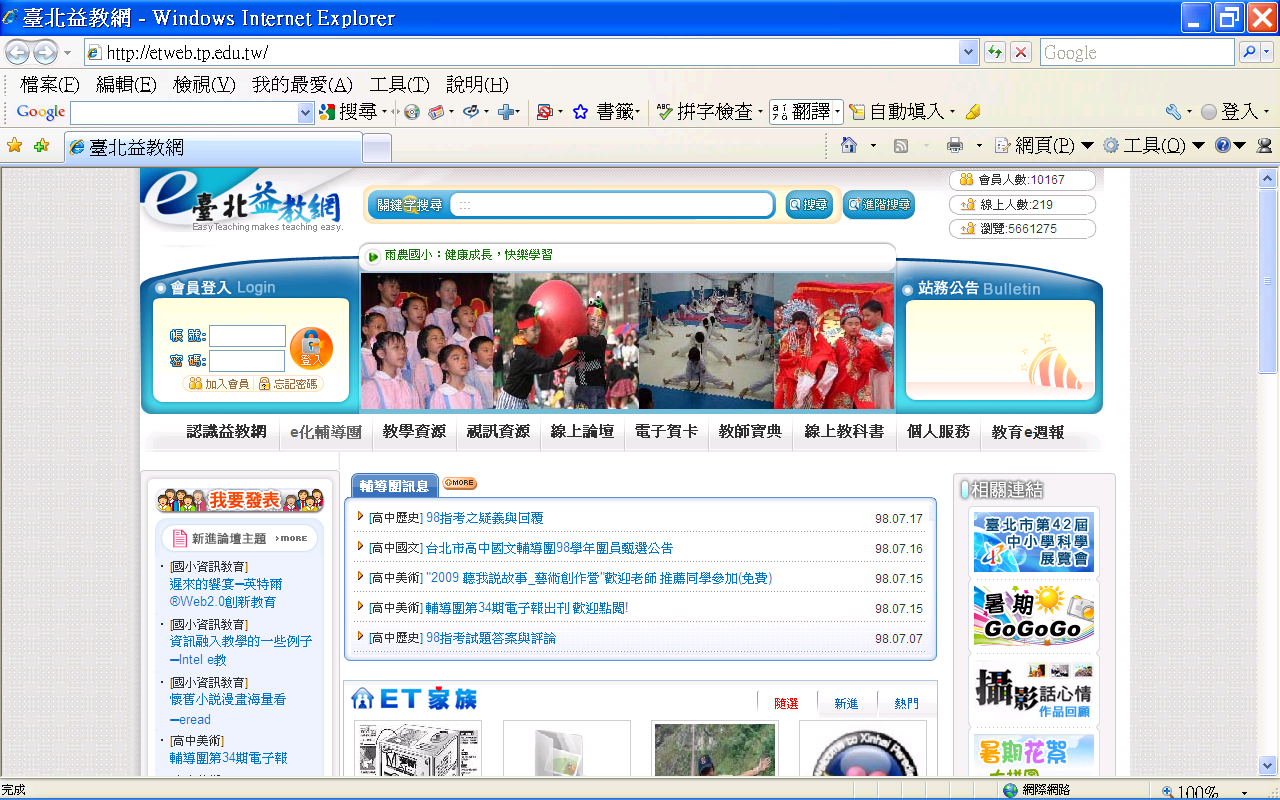 EJEE 英語教育電子月刊http://ejee.ncu.edu.tw/index.asp	EJEE 英語教育電子月刊由教育部研發會委託國立中央大學英文系林文淇副教授發行，雖然自四十期起因經費短缺的關係停刊，但是這四十期電子月刊所蒐集之英語教學相關資訊及討論議題相當豐富且多元，內容除了英語教育政策，還包含英語教學實務以及英語教學理論。 因為要求投稿作者必須是現職英語教師，或具備國內英語教師資格者，所以實務性相當高，且不像國外發行的期刊文章會有因大環境背景不同，無法將教學方式直接如法炮製的遺憾。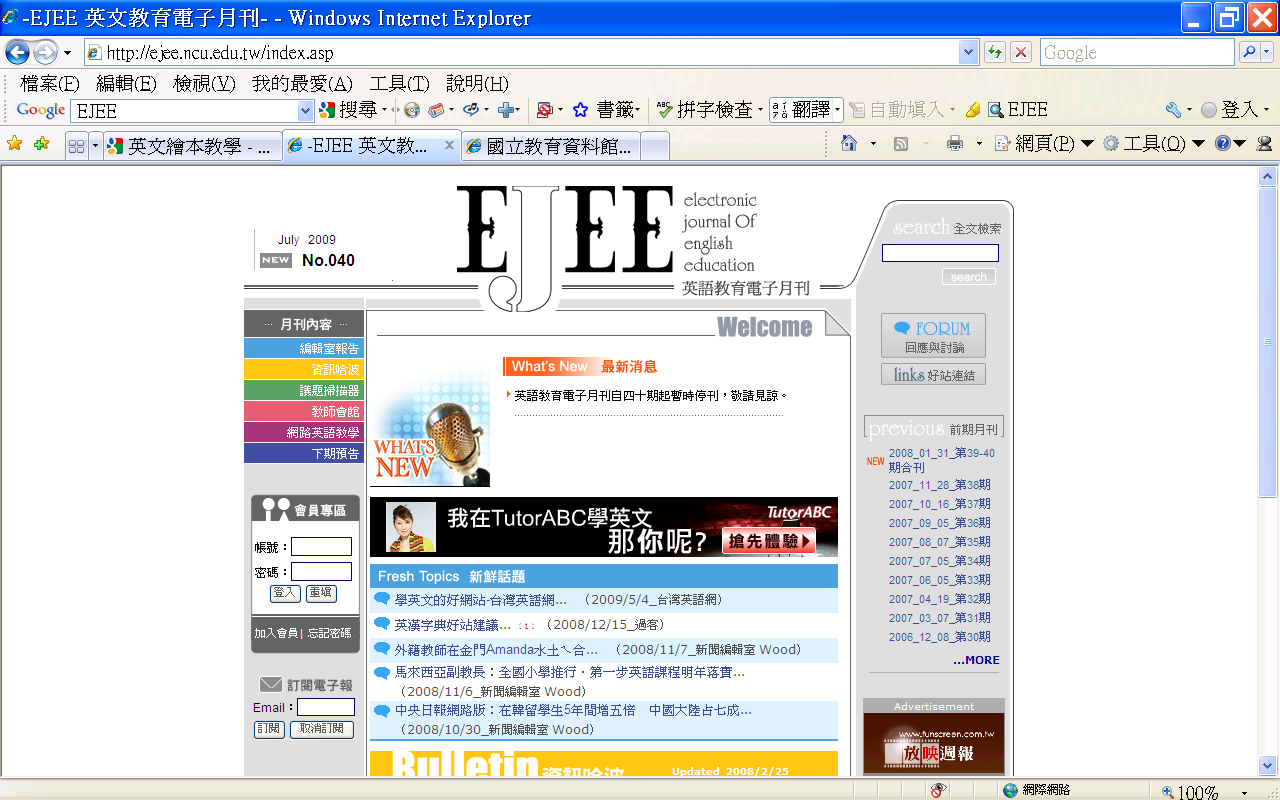 	要瀏覽前期月刊的話，請從首頁右側，框框圈起處去點選月刊，或利用右上角的全文檢索功能搜尋。 例如，在第二十二期的文章裡，有篇專題訪問，「語言與文化的彩色世界--專訪台南大學鄒文莉老師」，內容提及繪本裡簡潔且淺顯的文字，搭配豐富的插圖及故事性，可以大大提升學童的學習興趣。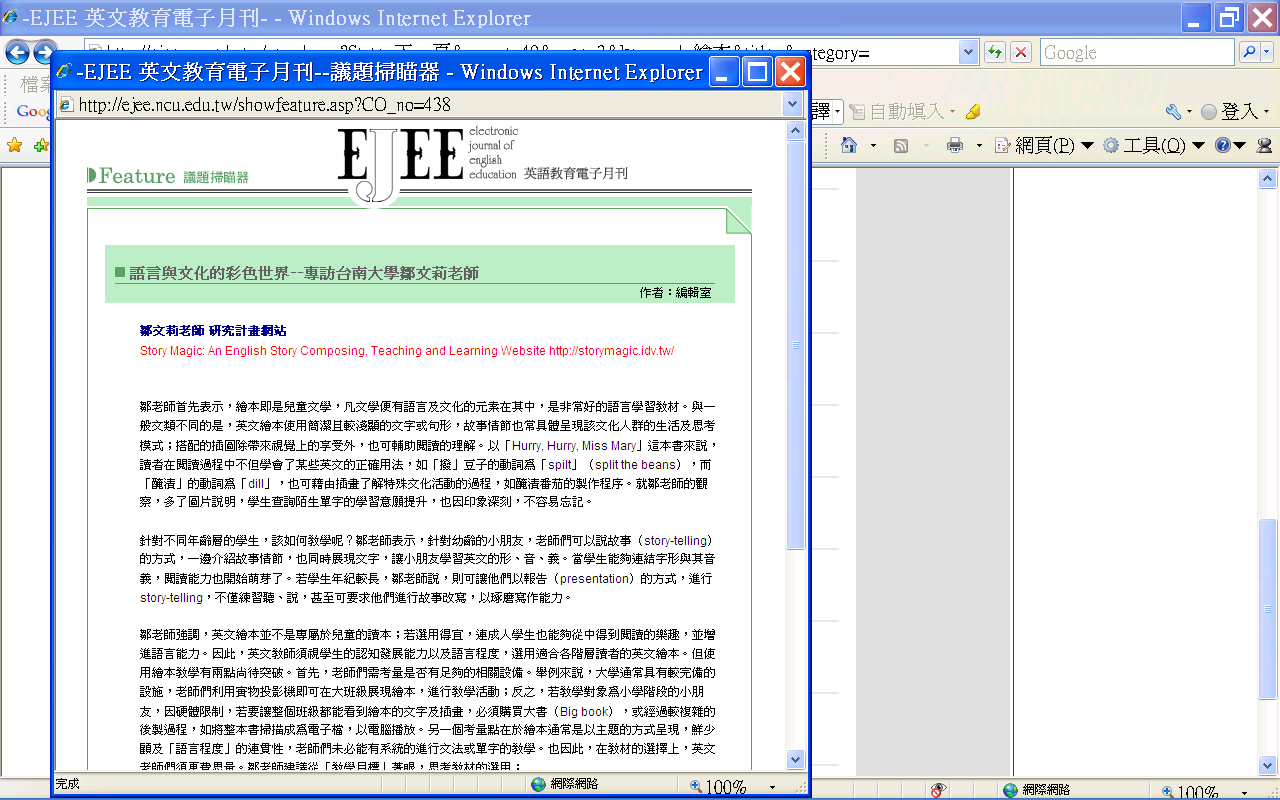  to Kidshttp://readingtokids.org/Home/main.php	Reading to Kids是美國洛杉磯地區正在推行的一個閱讀活動，該活動招募了資金及義工來替弱勢族群的孩子們講故事，也輔導這些孩子的父母如何鼓勵孩子閱讀，希望能藉此培養這些孩子對閱讀的興趣，進而提升這些孩子未來的競爭能力，讓他們能脫離貧困的生活。除了招募資金及義工，這個網站還兼具教導義工們如何讓孩子愛上閱讀的重責大任，所以提供了許多講故事的技巧及可以搭配閱讀的各類教學活動。 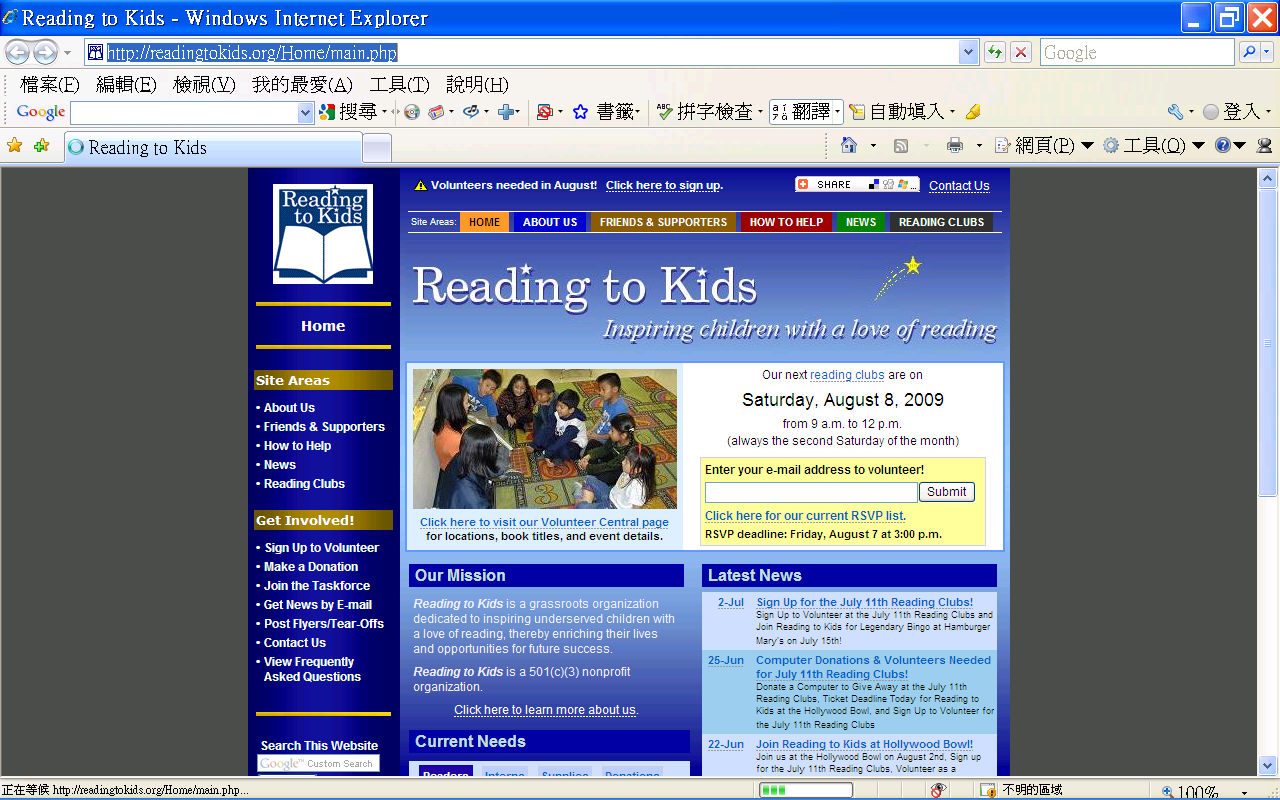 	先點選首頁右上角的“Reading Clubs”按鈕，進入新畫面後再點選“Reader Resources”即可看到“Reading Tips”及“Craft Tips”等資訊。 也可以點選“Books”，再依作者或書名去尋找針對那本書的閱讀教學建議。 例如，針對 “I’m Quick as a Cricket”這本書，網站裡建議先引導孩子討論有哪些動物的體型較大或較小；讀完繪本後可以引導孩子依照繪本內容來形容自己。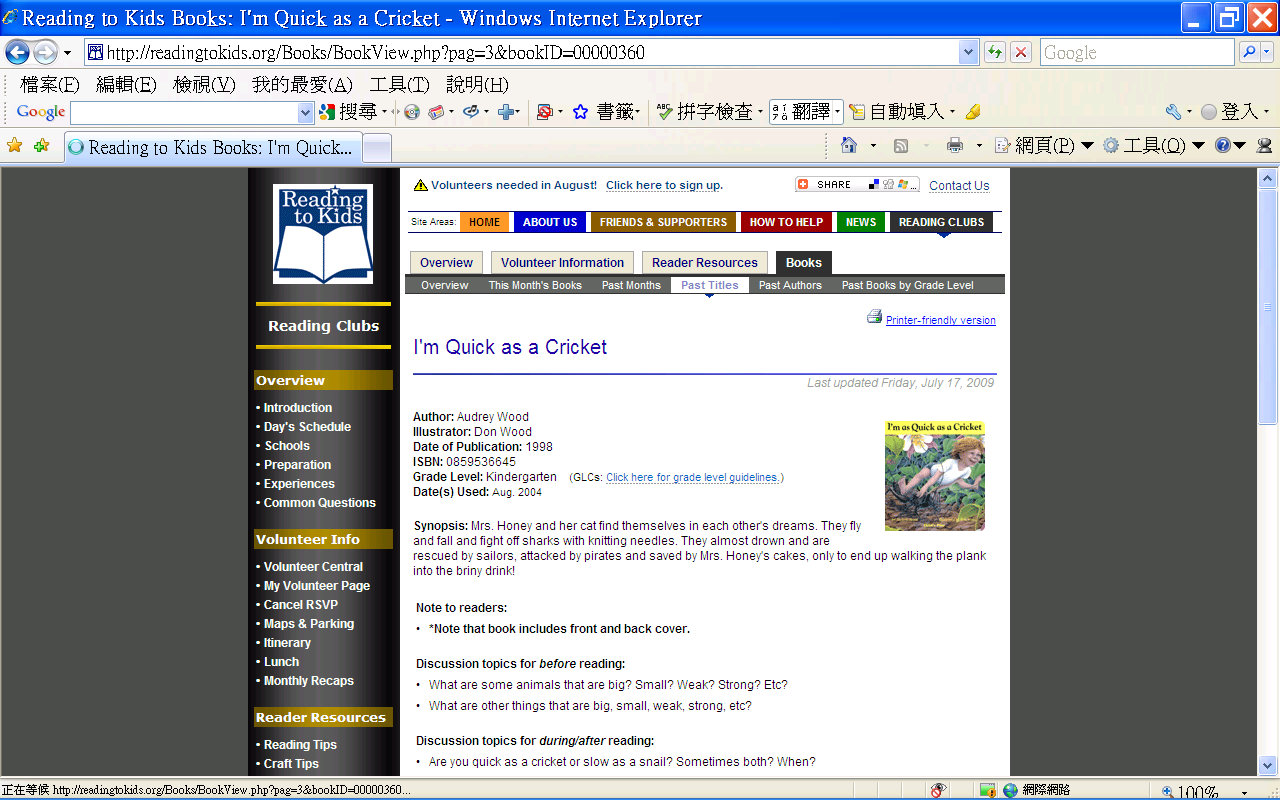 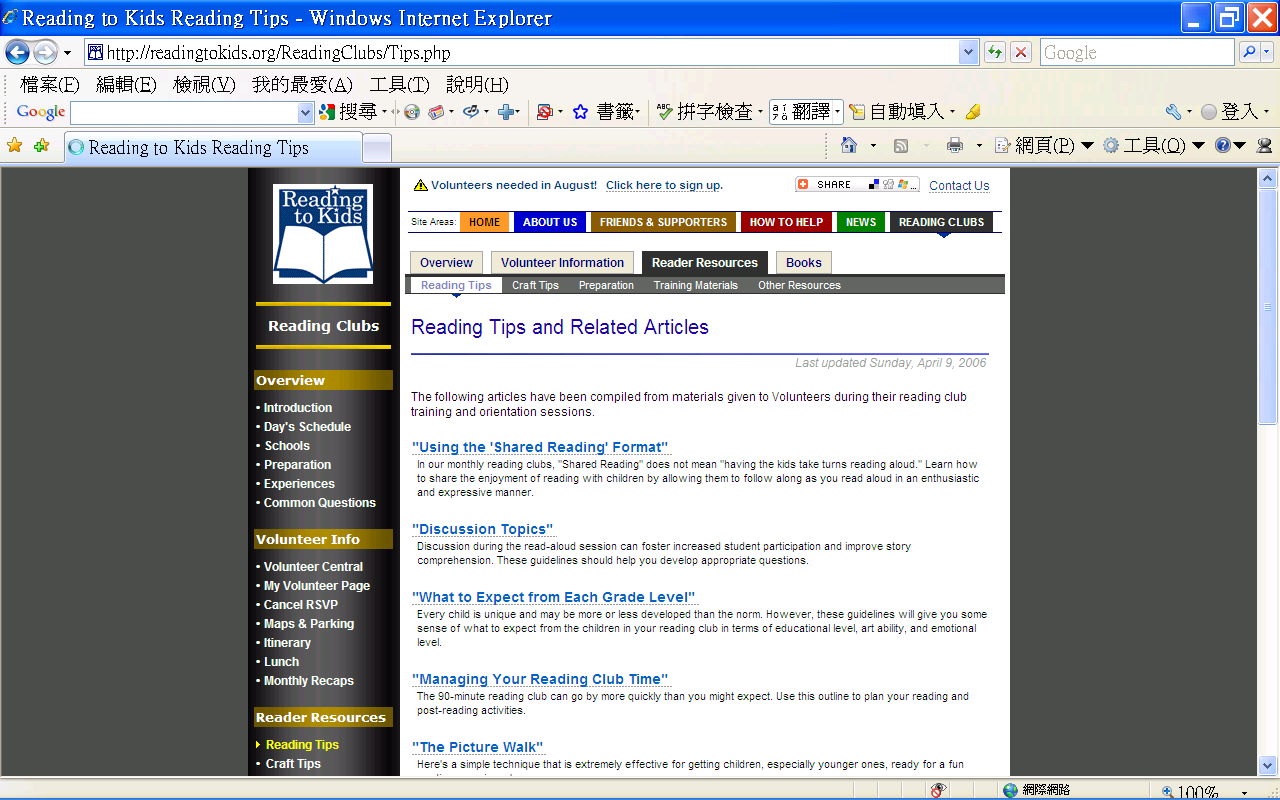 Kiz Clubhttp://www.kizclub.com/index.htmlKiz Club是一個韓國教學資源網站，裡面提供了不少英語課可利用的教材內容，例如: 字母教學、自然發音法、主題活動學習單等。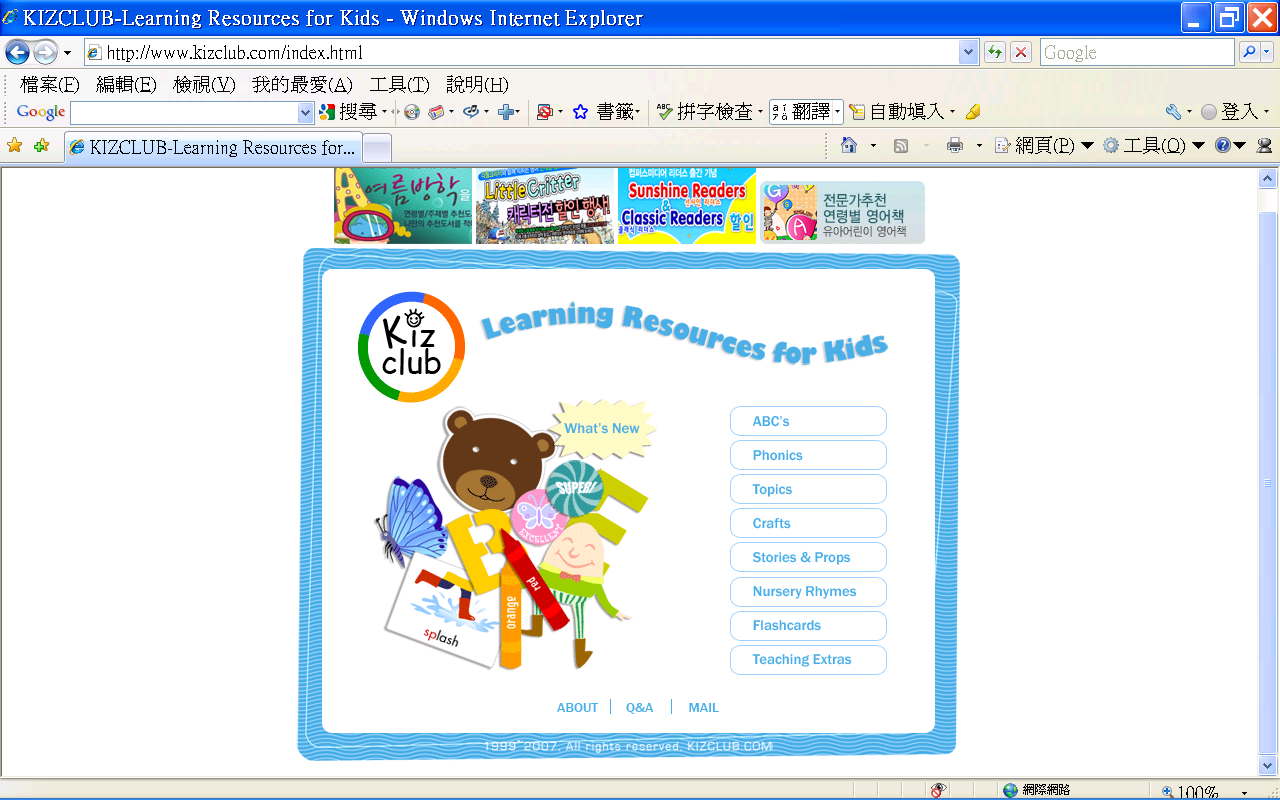 和閱讀活動較相關的除了數十個電子讀本以外，最能搭配繪本教學的就非那些著名繪本的圖檔莫屬了! (請點選網站首頁的 Stories & Props項目。) 而且，老師還可以選擇彩色或黑白列印，不論是閃示卡的製作或學習單的設計上都能幫老師省了不少麻煩。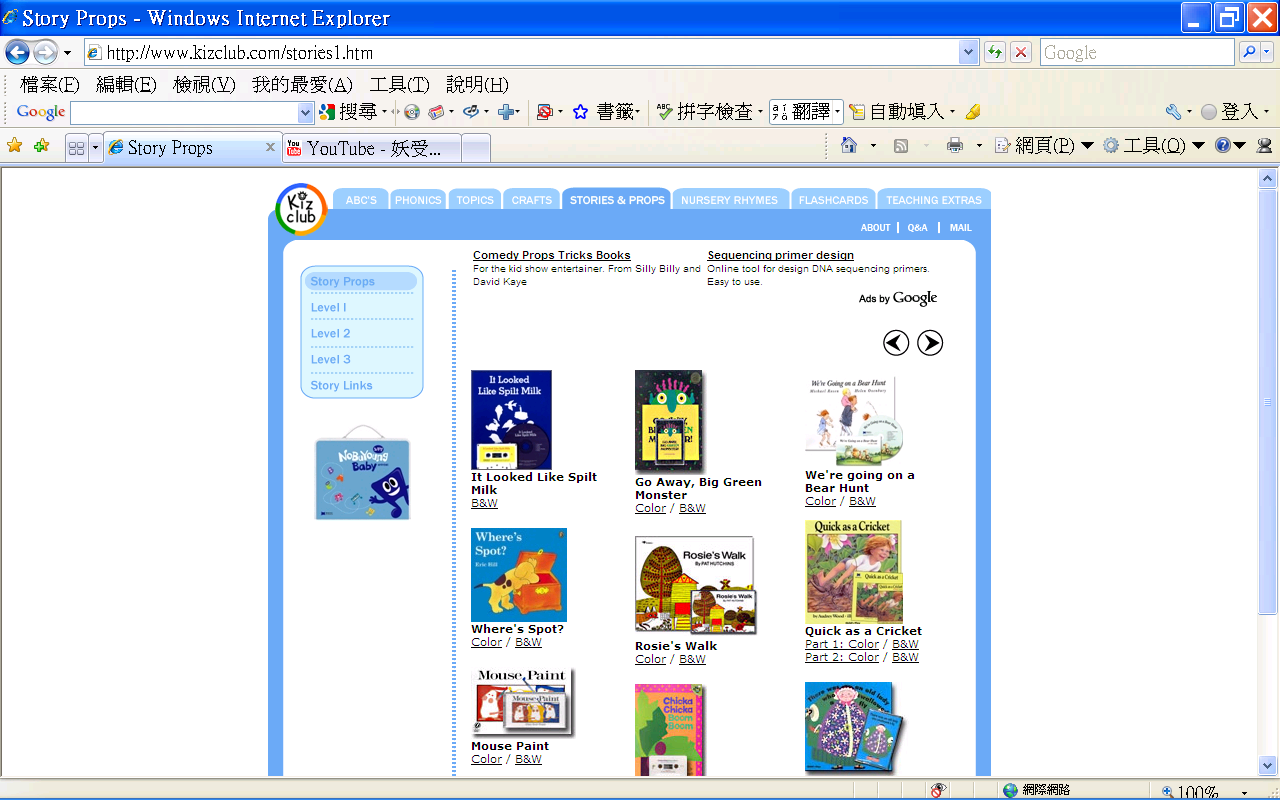 因為這些圖檔屬於pdf格式，老師除了要先安裝Adobe Reader程式，可能還要稍微等一下才看的到圖檔喔!沒有Adobe Reader的話，網站會先指示老師下載並且安裝該程式，請跟著步驟執行即可。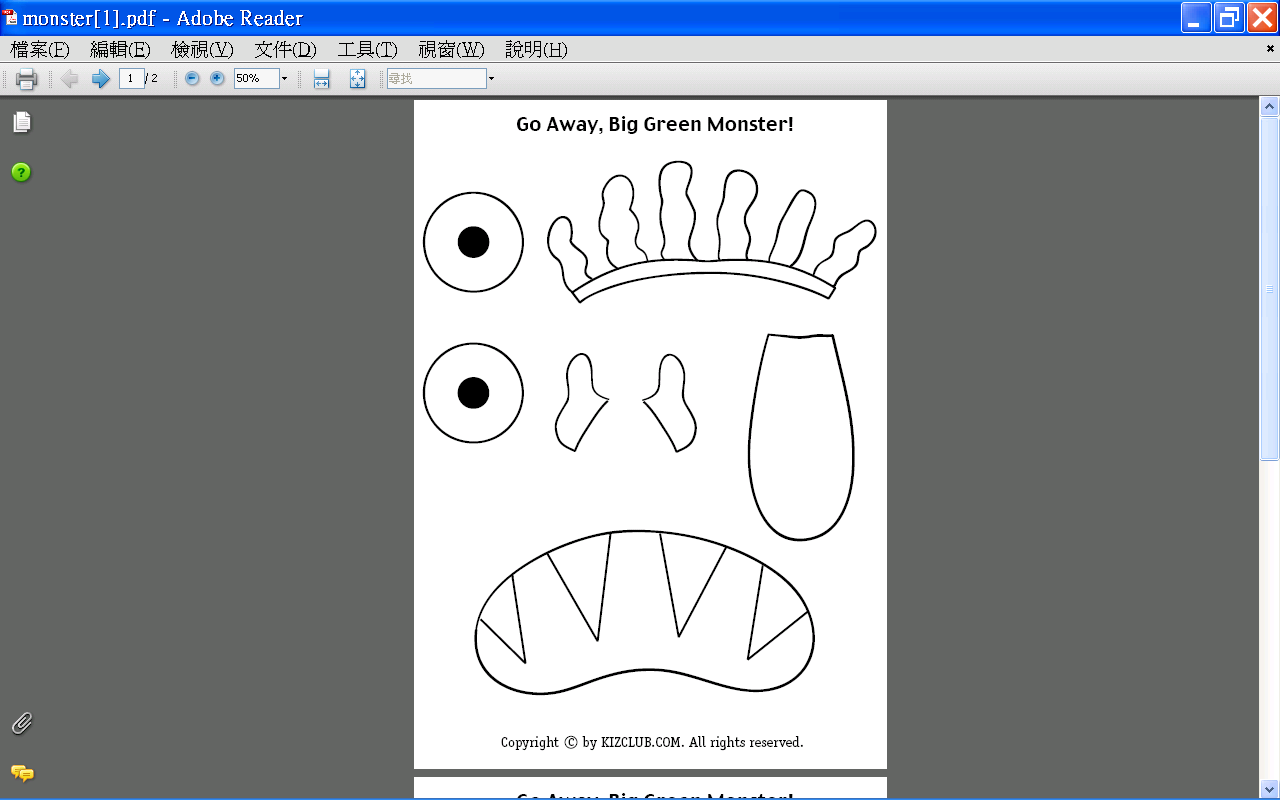 Storyline Onlinehttp://www.storylineonline.net/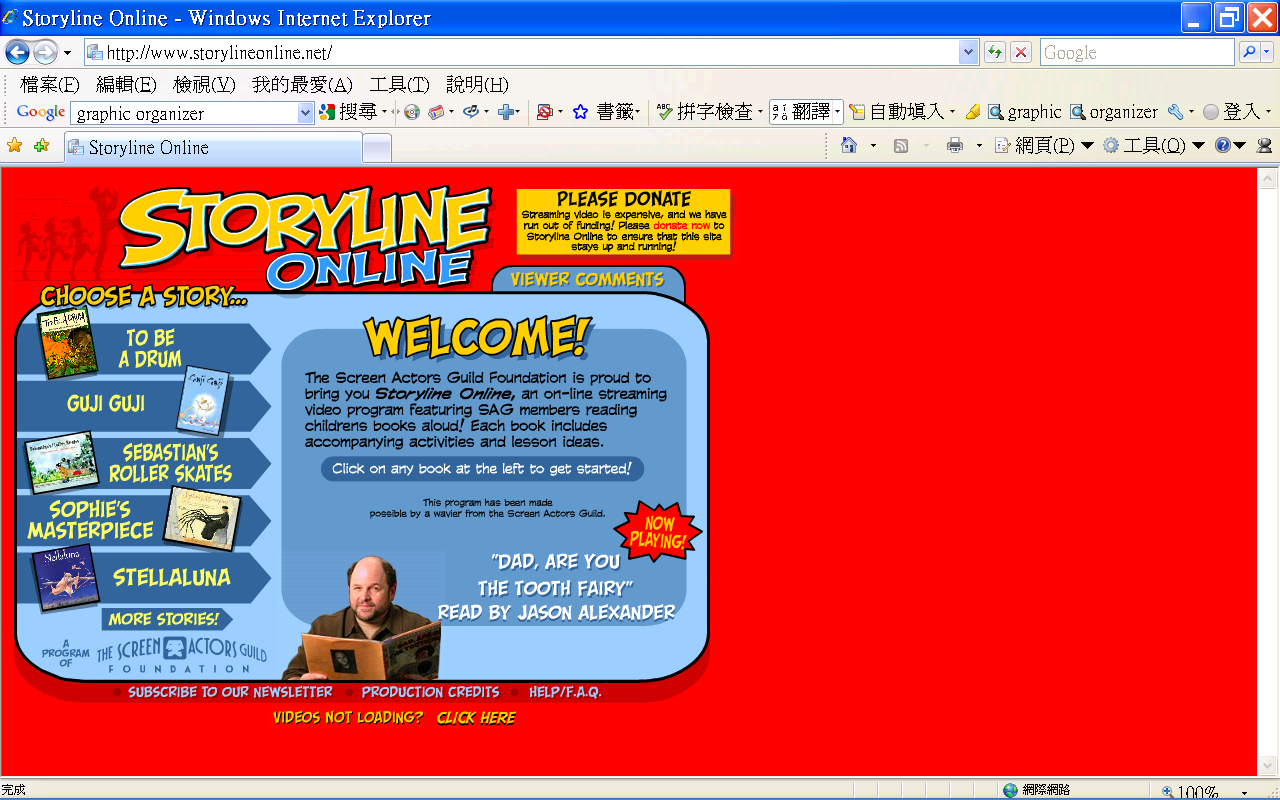 	這個網站是由美國的演員工會製作的，邀請眾多演員為孩子們說故事，並且提供了搭配的教學活動及指引。 演員豐富的肢體語言及充滿情感的口語表達能力，讓繪本裡的角色從書裡跳脫出來。 挑選好繪本後，請點選繪本封面，接著依照網路連線頻寬挑選影片畫質即可。 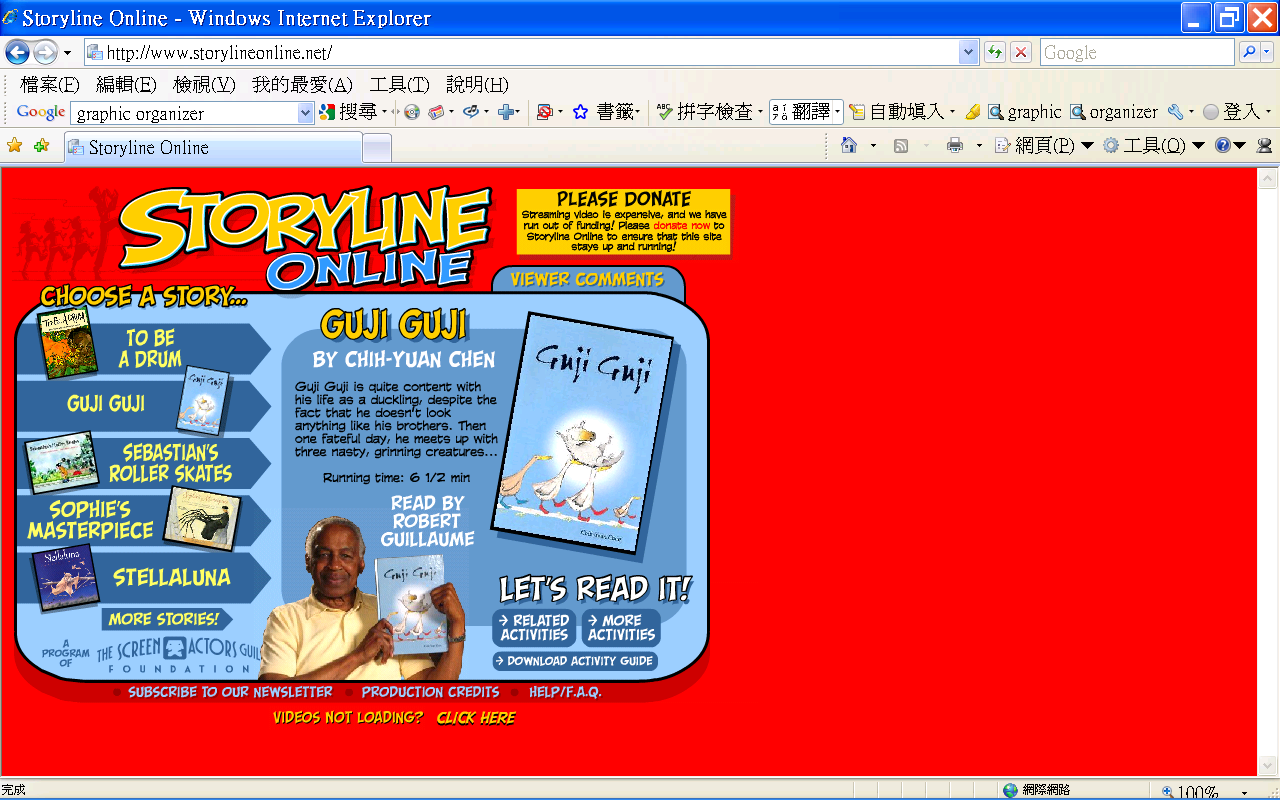 進入影片後，可以選擇是否要以全螢幕的模式播放，以及是否要有字幕出現等功能。 故事影片可以隨時暫停，老師進行解說或教學活動。 如果影片因頻寬不夠而有常中斷的現象，也可以隨時更換頻寬，讓影片進行的更順暢。這個網站裡所收錄的繪本會陸續增加，所以別忘了常回來逛逛，看看添加了哪些繪本。 不過，正如網站首頁的聲明，提供這類的線上影音服務需要不少資金，喜歡的話，不妨以實際行動贊助這個網站，好讓它能繼續經營下去。ESL Writing Wizard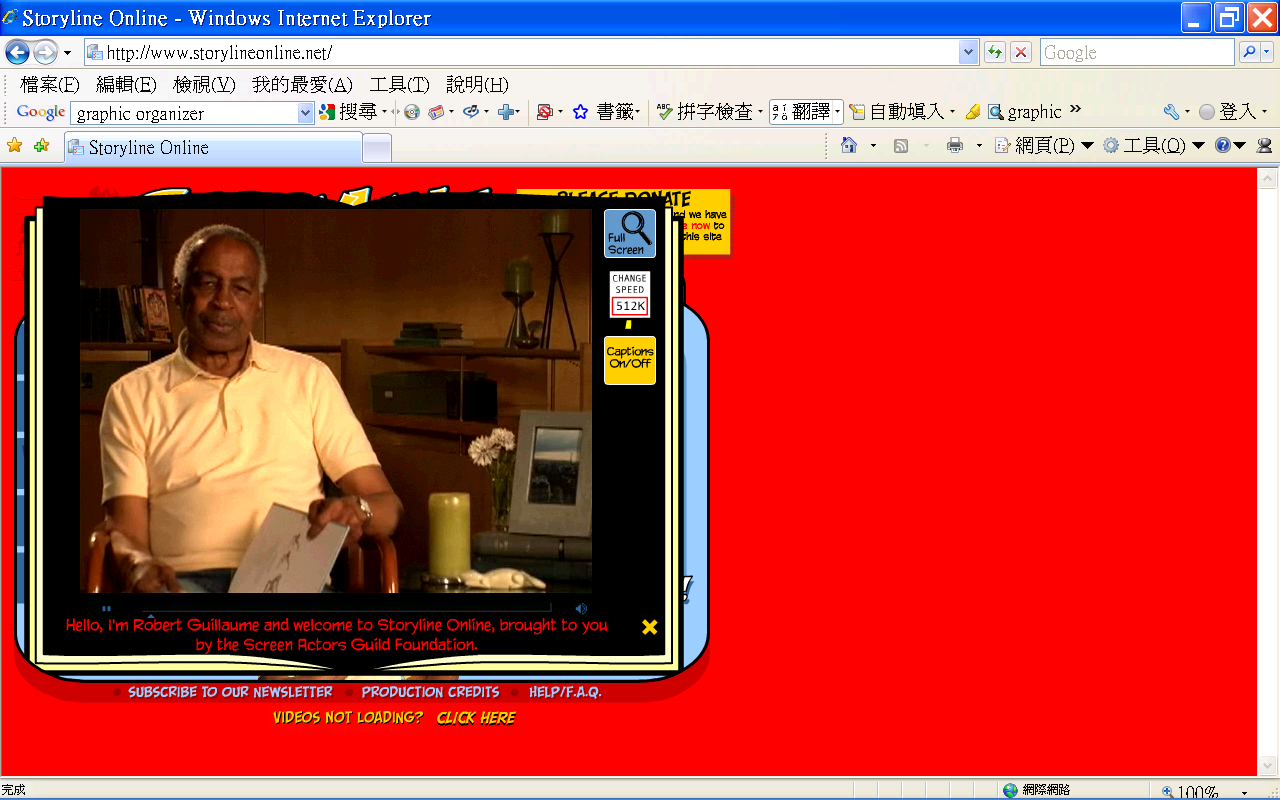 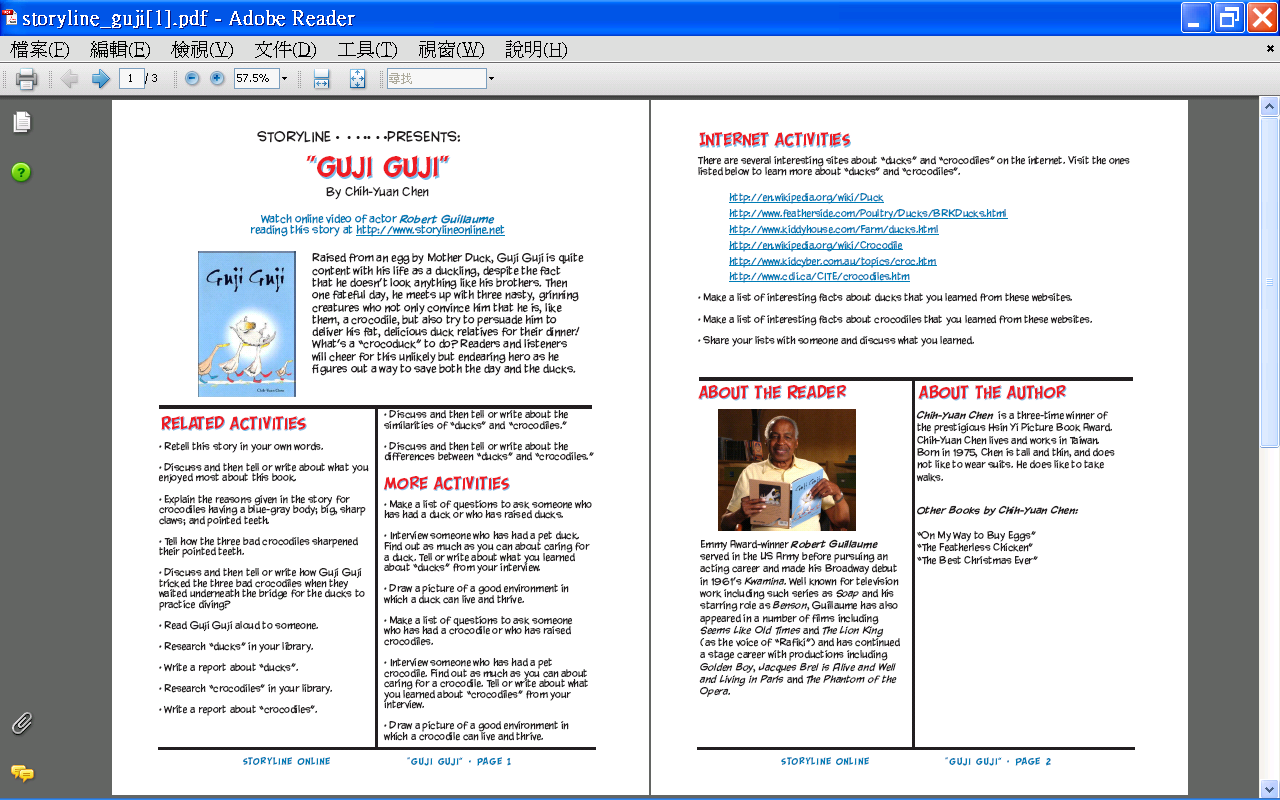 http://www.writingwizard.longcountdown.com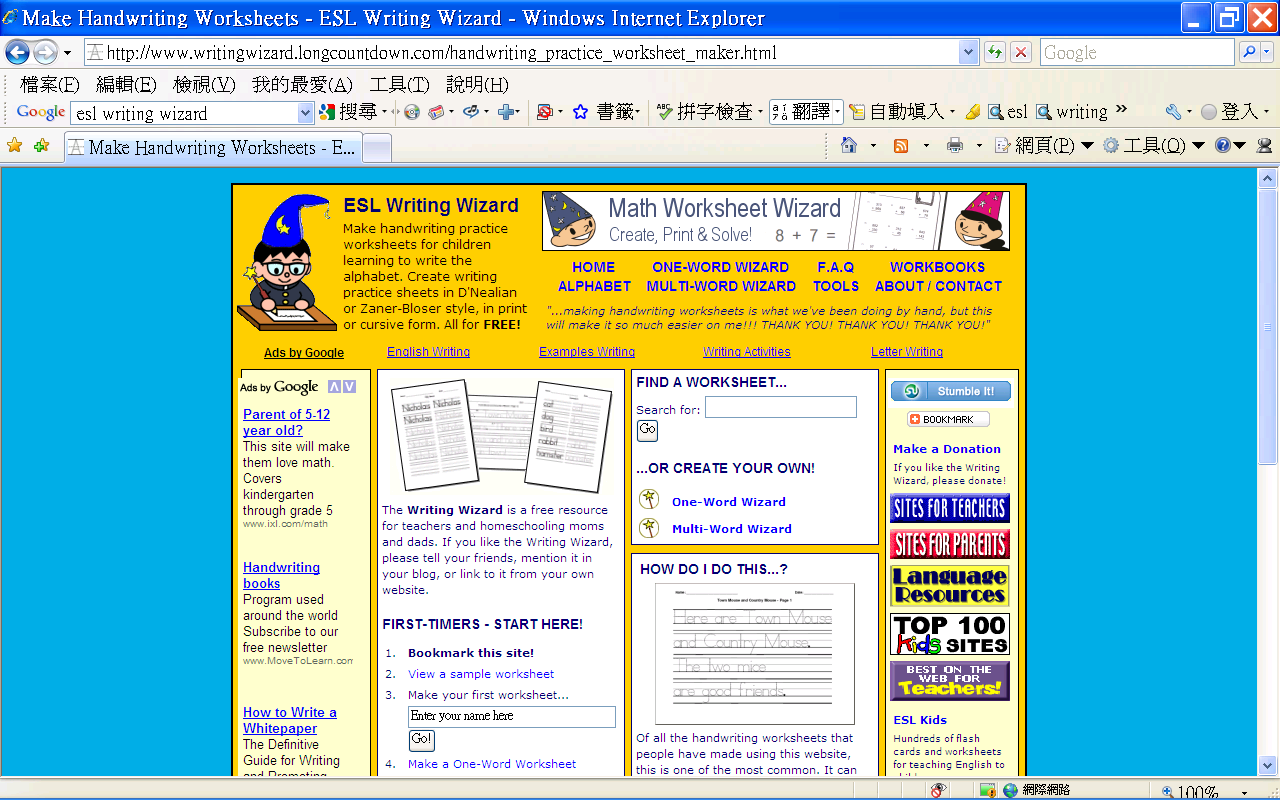 	如果教學對象年紀較小，老師想在設計的學習單上提供描寫範例的話，這個ESL Writing Wizard可以幫老師解決不少麻煩。第一步驟: 先選擇學習單裡只要練習一個字或不只一個，前者的話請點選One-Word Wizard，後者的話請點選Multi-Word Wizard。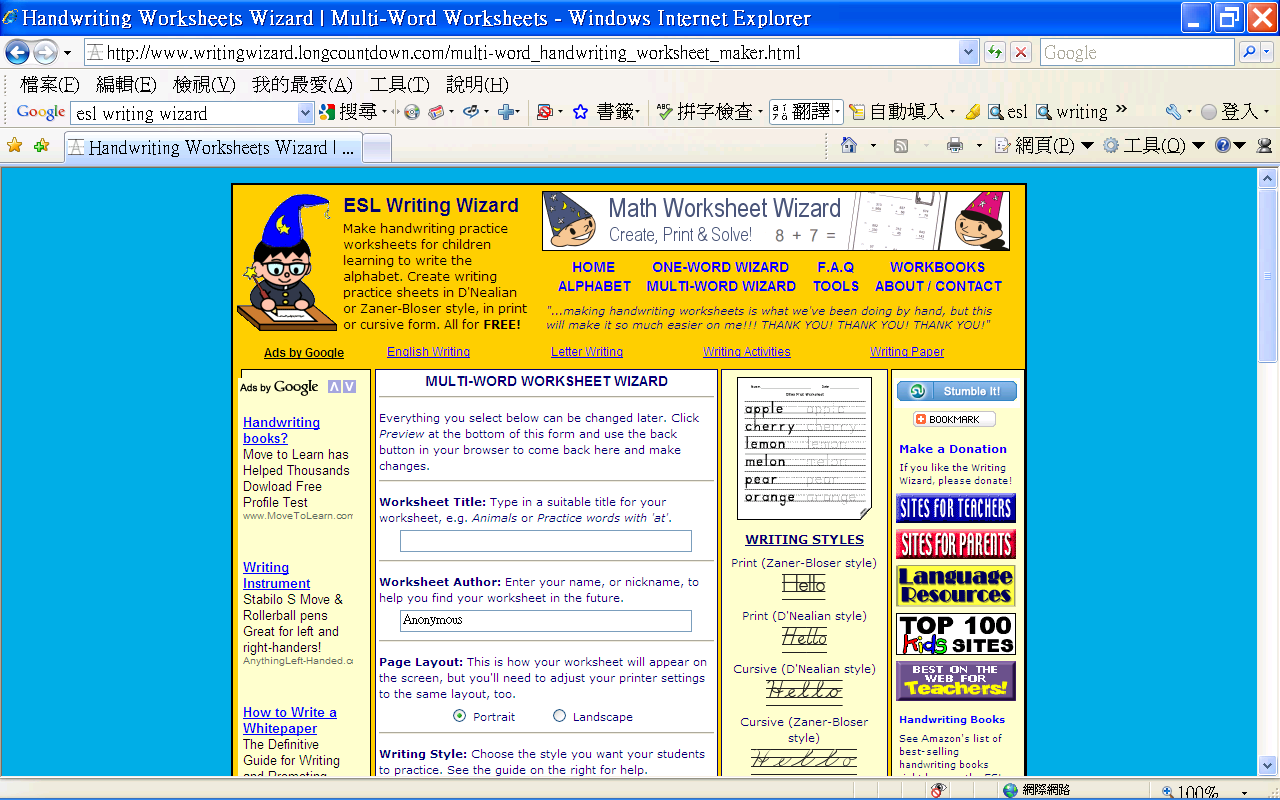 第二步驟: 依序在欄位裡輸入學習單名稱及老師的大名，然後挑選學習單版面(Portrait直向或Landscape橫向)。接下來的選項請參考箭頭所指的範例自行選擇描寫字型、字體大小、及線條型式。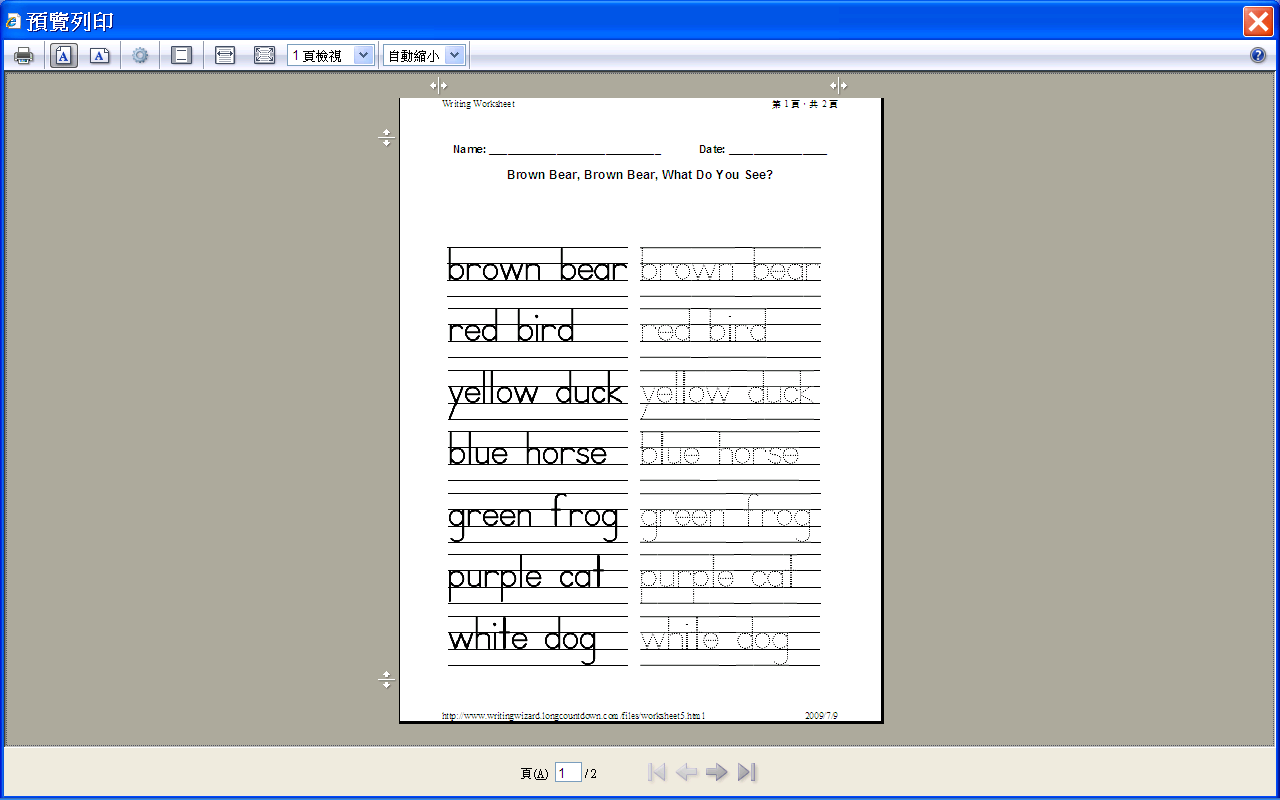 第三步驟: 在接下來的欄位裡填入要學生練習描寫的單字或句子，再點選下方的“Preview or Finish”按鈕就大功告成囉!如果老師選的是最大的字體，一張學習單裡可以放七行單字。The Official Eric Carle Web Sitehttp://www.eric-carle.com/home.html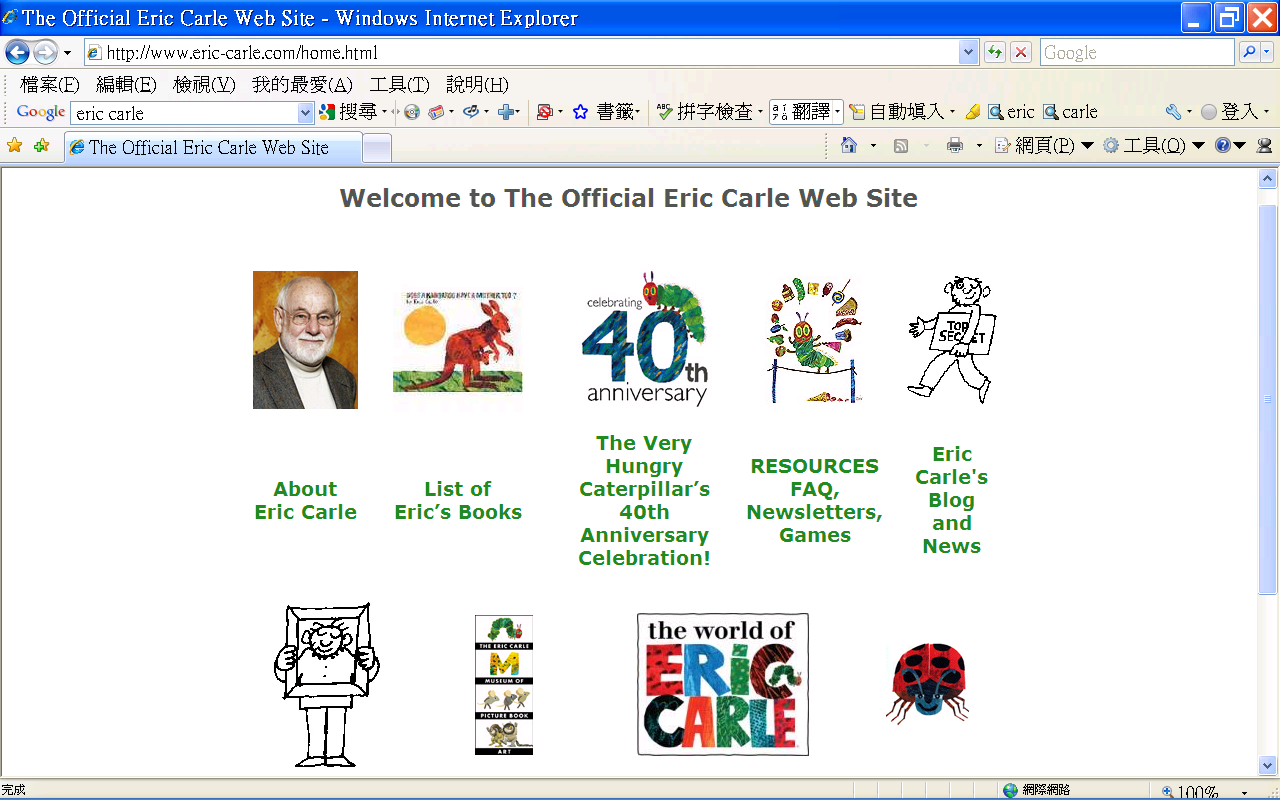 	許多學校所提出的書單都有Eric Carle大師的作品，因為內容淺顯易懂、詞句重複性高、且色彩鮮艷，用在英語教學上，真是再適合不過了。大家知道“The Very Hungry Caterpillar”這本書已經有四十歲了嗎?而且它在全世界分別以47種不同語言發行喔! 	點選首頁左下角的“Photo and Video Gallery”可以連結到許多珍貴的照片喔!由大師親自介紹並示範這些繪本的製作過程。別忘了一窺Eric Carle大師的工作室喔!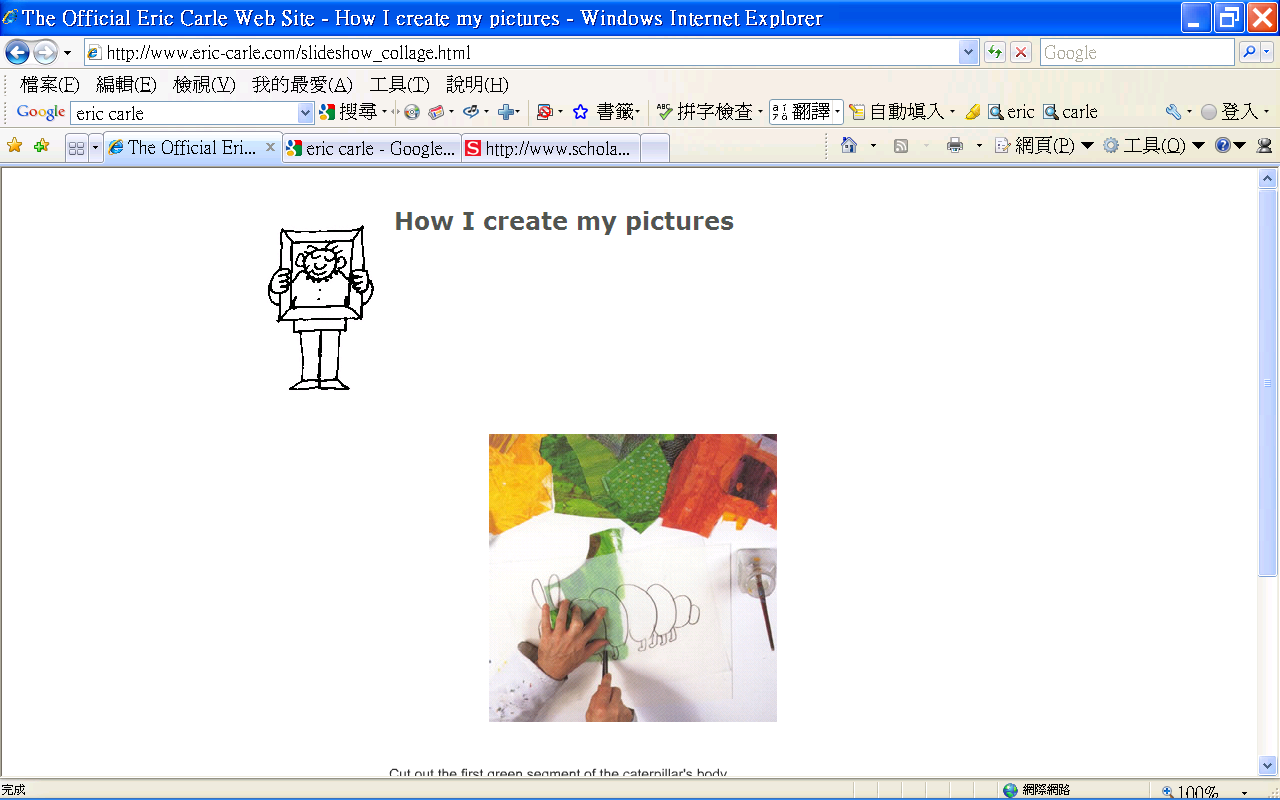 	使用“The Very Hungry Caterpillar”繪本進行教學時，別忘了去“Resources, FAQ, Newsletters, Games”下載coloring page喔! 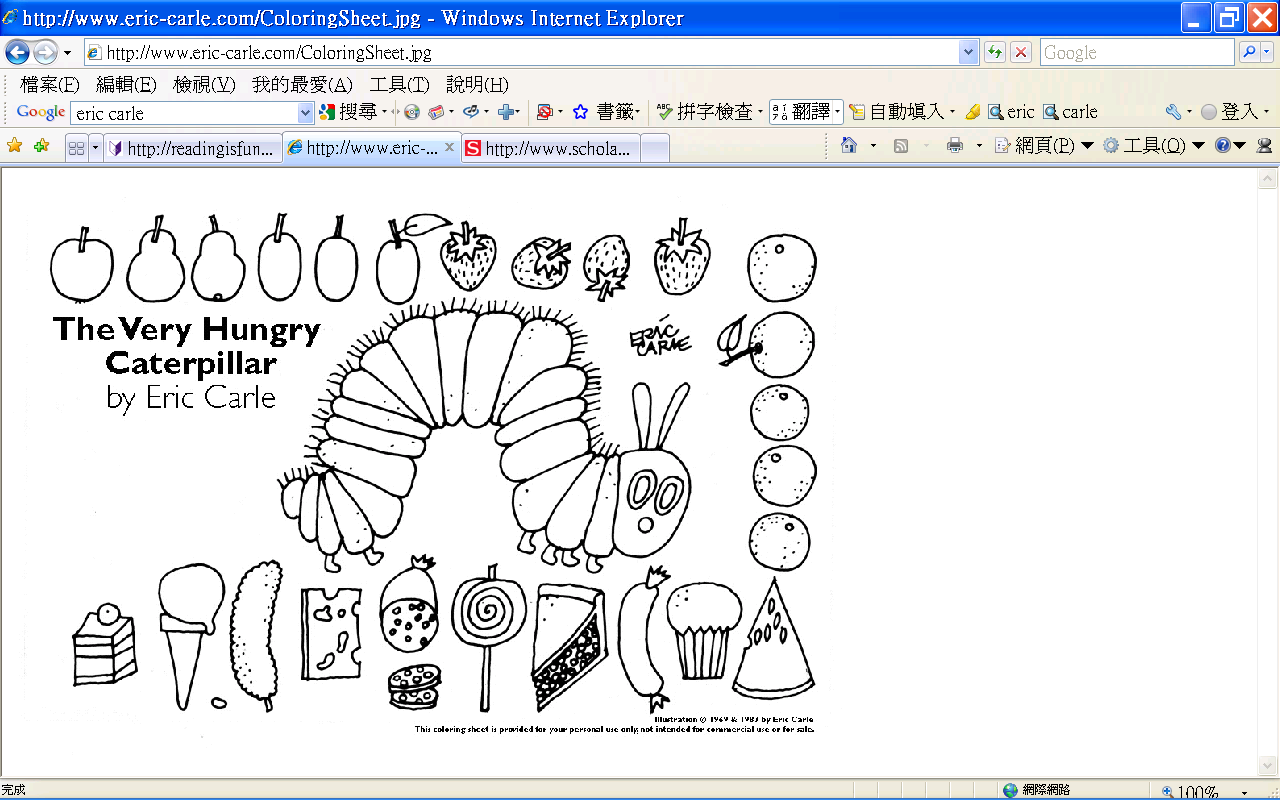 	另外，網路上還可以找到許多Eric Carle大師受訪的影片，甚至可以聽大師親自唸自己的作品給孩童聽喔!簡單幾個動作便可以請到Eric Carle大師來現身說法，只要在YouTube網站 (http://youtube.com)輸入Eric Carle進行搜尋就行啦! 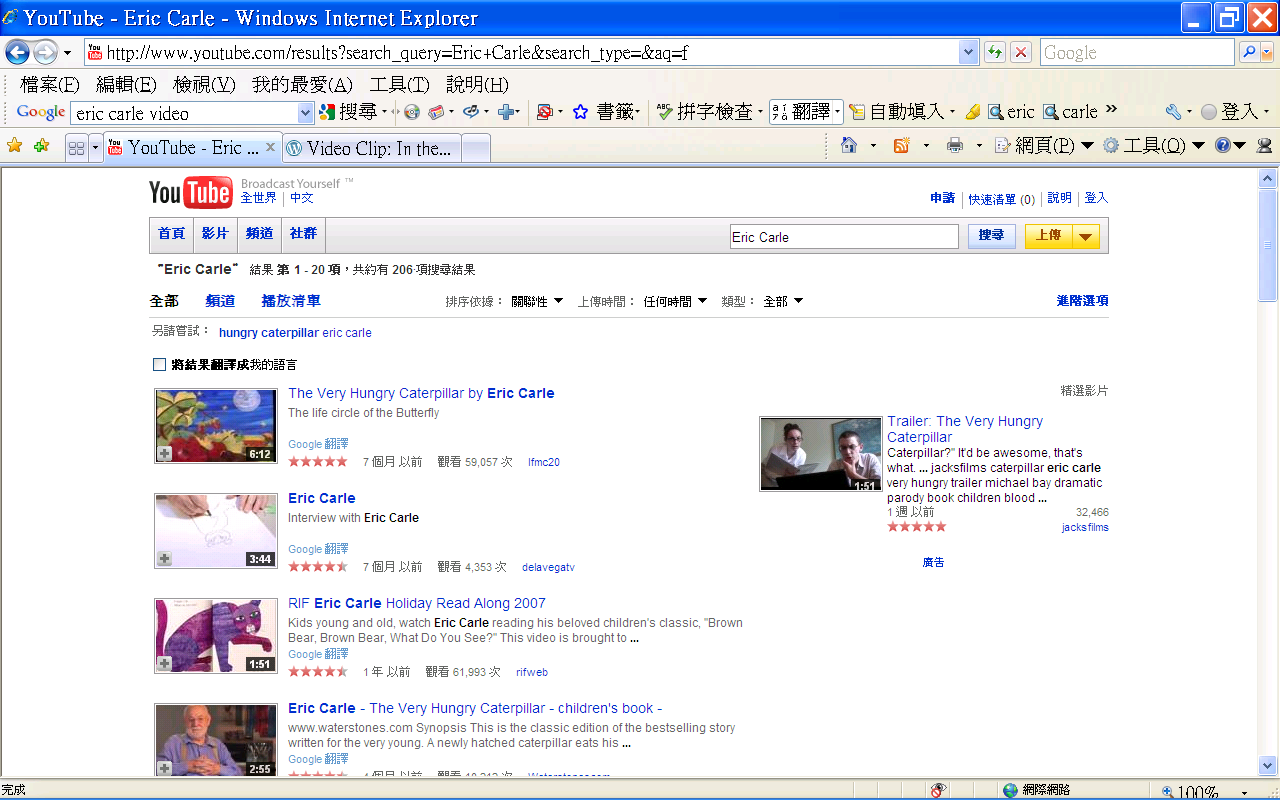 Education Place:  Graphic Organizershttp://www.eduplace.com/graphicorganizer/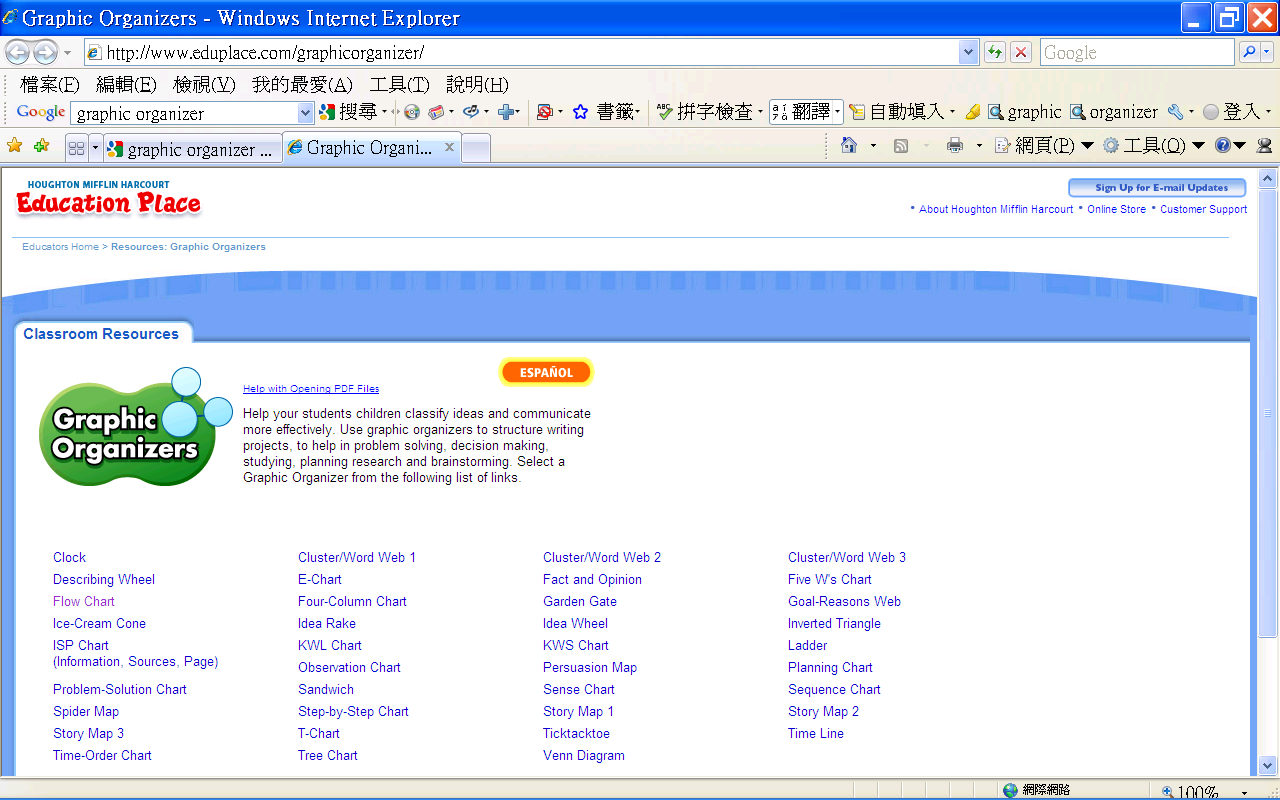 	Graphic Organizer (閱讀網絡圖)運用各類圖表來協助整理思緒及邏輯，非常適合運用在閱讀上。除了可以用來說明故事的發展程序，也可以用來做人、事、物的比較。圖表也可以運用在寫作上，協助學生擬定文章大綱。在這個網站提供了各類Graphic Organizer圖表供老師運用在教學上，而且操作簡單，只要點選圖表名稱就可以了。 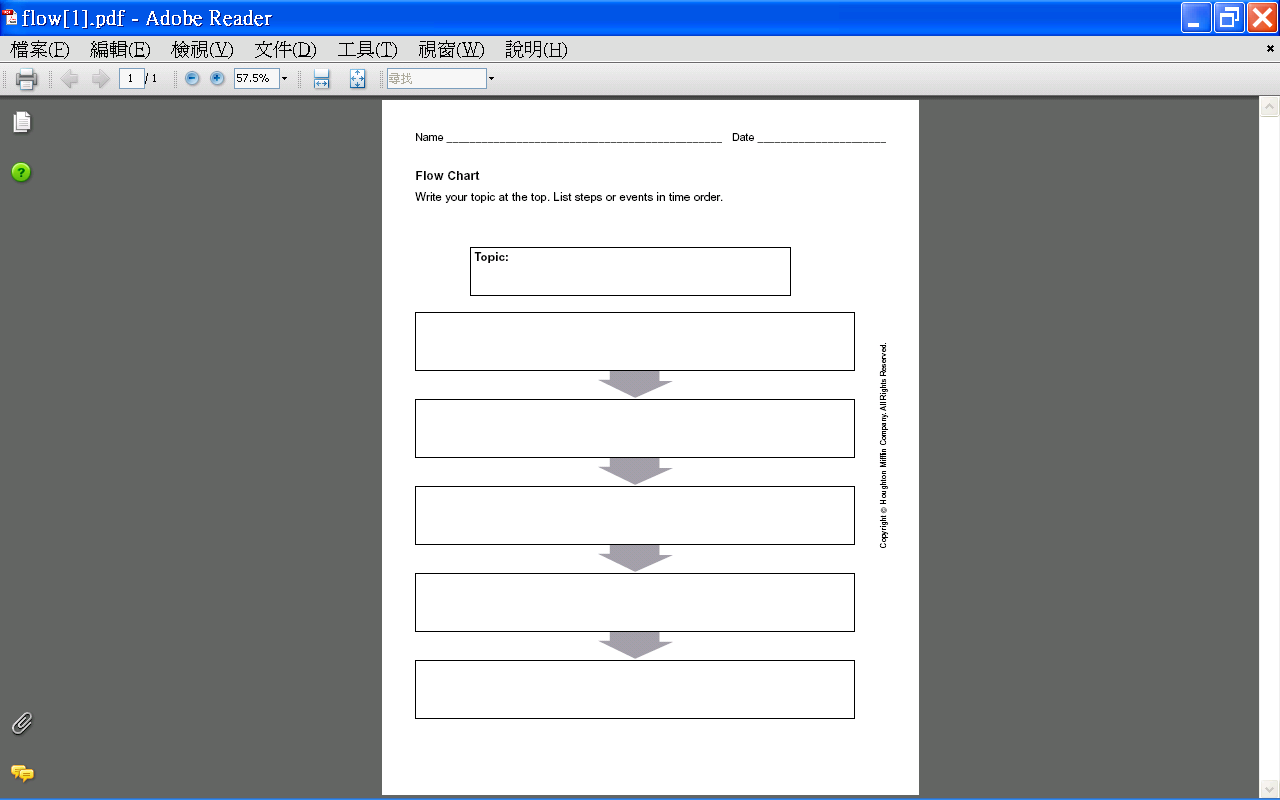 	在此提供幾個較常運用在閱讀教學上的圖表供大家參考。 Flow Chart:  說明事件發展先後順序。Story Map:  說明故事場景、時代、角色、及故事劇情。(網站裡有三種不同型式的Story Map)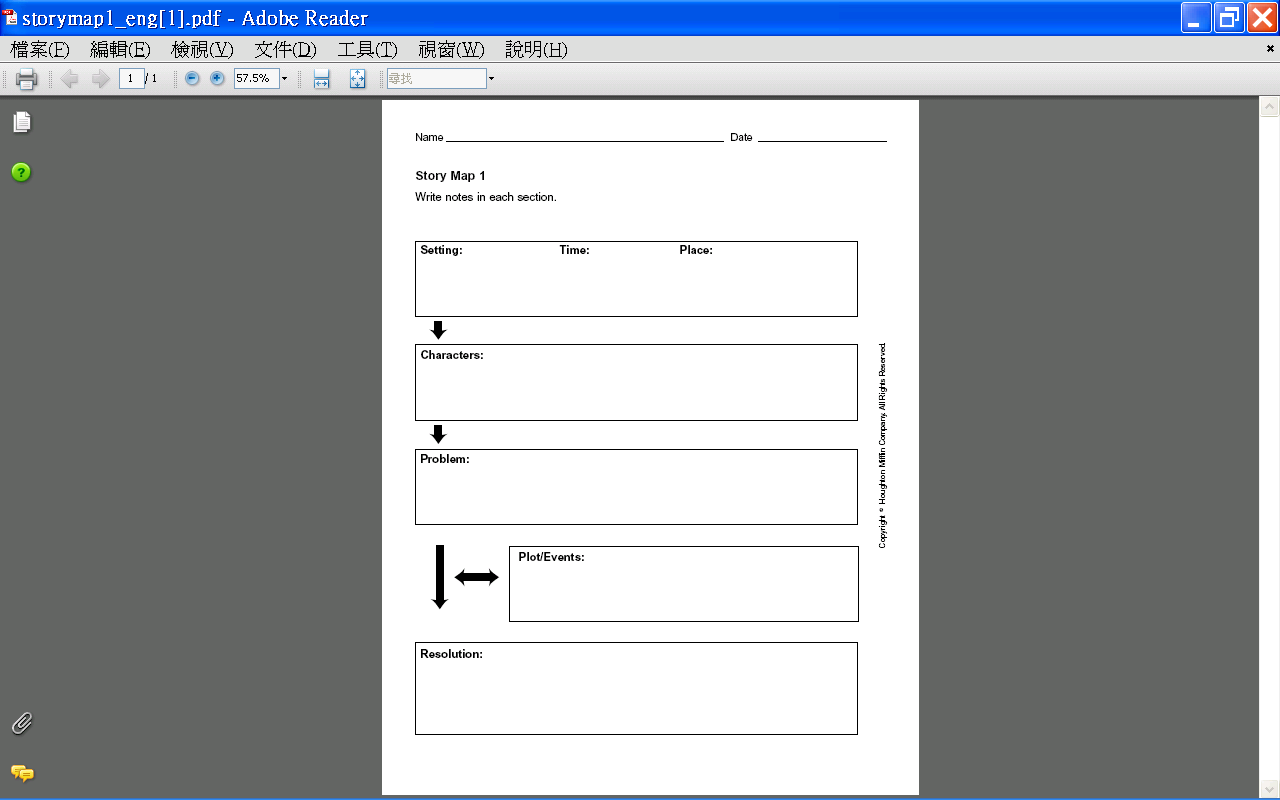  Five W’s Chart:  簡單說明故事     裡的五大元素what, who, why, when,以及where。Venn Diagram:  說明兩項事物之間相同以及相異之處。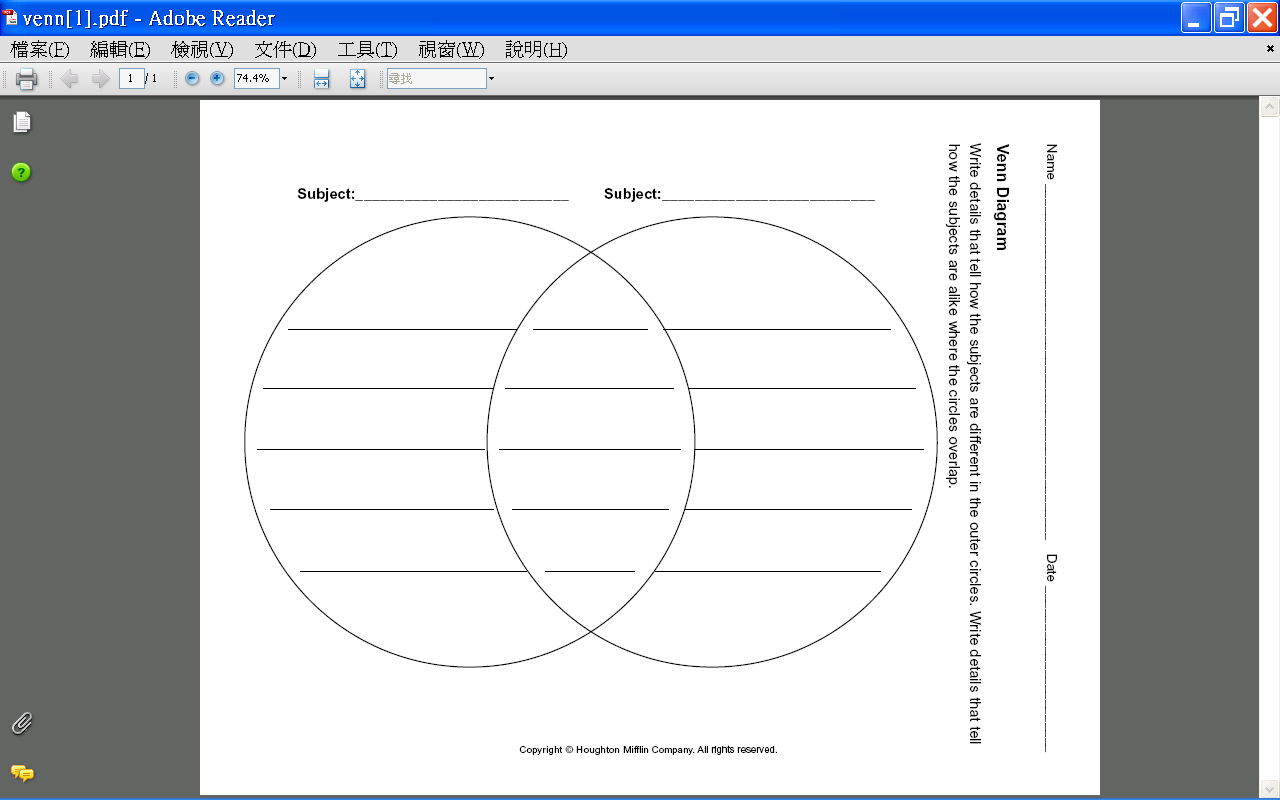 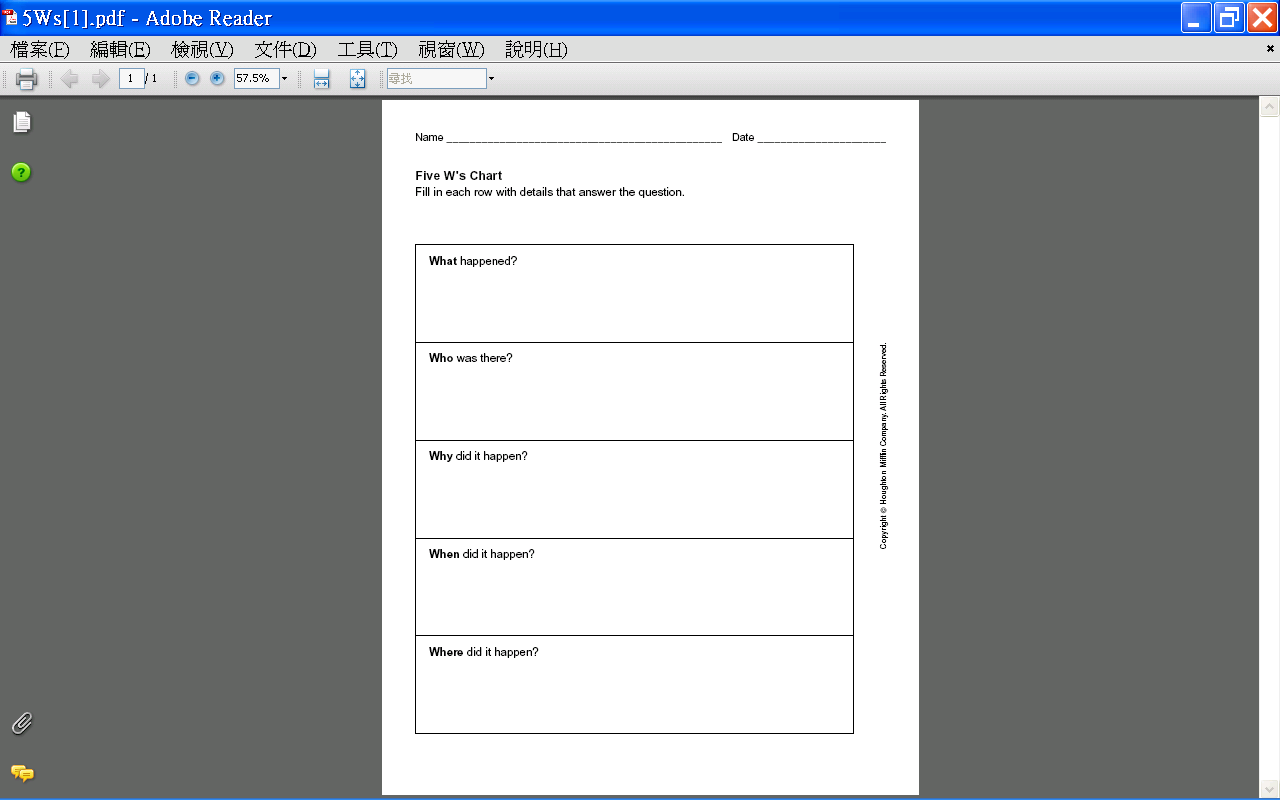 陸、結論與建議研究限制本研究資料來源，係依據「臺北市97年度國民小學英語圖書經費補助計畫」所得，呈現出來之內容僅有提出計畫申請之98所學校，餘53所學校的實施情況與數據內容，本研究未能所及。本研究案之數據資料，是由各校自行提出計畫申請內容所得，未能實際查核驗證。研究建議本計畫立意佳，應鼓勵各校積極申請，但應提早公告或通知，讓學校有較多的時間準備。英語圖書採購送到學校的時間太晚，以致未能於成果報告中列入教學計畫呈現。有關本計畫的訪視，應於實施一年後再辦理。結論臺北市國民小學97學年度總計有151所（包含私立國民小學），提出申請的學校計98所，占總數的65％；未提出申請的學校計53所，占35％。可見大多數學校，是積極努力推動英語閱讀教學活動的，包含私立小學，亦不放棄此次圖書經費補助的難得機會。臺北市各行政區申請學校數量比例之間，沒有顯著差異。無論學校規模的大小，大、中、小型學校對於推動英語教學、積極申請英語圖書補助的態度與行動，都是沒有差異的。學校近2年英語圖書融入英語教學情況：「班級共讀」居首（14％）、「繪本教學」為次（12％）、「融入課堂教學」第三（11％）。學校近2年推動英語閱讀教學、活動情形：「鼓勵學生自行借閱」居首（13％）、「晨間英語教學活動」為次（10％）、「閱讀護照（存摺）」第三（9％）。推動英語圖書融入英語教學策略：「班級共讀」居首（10％）、「繪本教學(學習單)」為次（9％）、「自行借閱」第三（8％）。臺北市國小英語教師實施英語教學所使用的策略相當多元。附錄一依據臺北市政府教育局北市教國字第09732092700號函頒「臺北市97年度國民小學英語圖書經費補助計畫」：行政區域編號申請學校名稱全校普通班級數/班全校學生人數/人 現有英語藏書量/冊 現有英語藏書中，可供班級共讀之套書量/套96年度英語圖書借閱率/%96年度平均每月英語圖書外借冊數/冊松山區1 松山國小35      878     1,270 68.812.03松山區2 西松國小75    2,336     2,015 10510松山區3 敦化國小97    3,305     4,200 411.9500松山區4 民族國小37    1,054       600 4320松山區5 三民國小22      508       956 015125信義區6 興雅國小62    1,819     1,872 40.0435.75信義區7 永春國小42    1,148     1,867 61410信義區8 三興國小57    1,368     1,991 58.112信義區9 信義國小37    1,102       702 01.214信義區10 吳興國小70    1,827     2,659 100.11225信義區11 博愛國小73    2,425     1,835 148320大安區12 大安國小74    1,962     2,348 215.9231.16大安區13 幸安國小65    1,970       937 22.725大安區14 仁愛國小96    3,035     4,011 332.4144大安區15 金華國小43    1,432       760 13724大安區16 古亭國小65    1,843     1,962 910242大安區17 銘傳國小20      525       672 0334大安區18 公館國小12      252     1,140 1015.225大安區19 新生國小36    1,070     5,160 3734.15146.83中山區20 中山國小77    2,024     1,784 5610中山區21 中正國小43    1,254     1,446 12.93中山區22長春國小54    1,400     3,000 113.610中山區23 大佳國小12      181       800 2110中山區24 吉林國小48    1,209     1,760 94284中山區25 永安國小48    1,392     1,522 02036中山區26 濱江國小20      532       623 01.732中正區27 螢橋國小33      829     1,612 60.34中正區28 河堤國小35      744     3,800 30560中正區29 忠義國小19      396       162 07.221中正區30 國語實小64    2,164     1,927 611.8832.2中正區31 南門國小28      846     1,000 010100中正區32 教大實小47    1,486     3,500 4125300中正區33 東門國小70    2,340     2,242 331142萬華區34 大理國小39      902     2,000 01525萬華區35 西園國小40    1,016     1,266 00.150.17萬華區36 老松國小40      983     1,094 2學校系統無顯示學校系統無顯示萬華區37 龍山國小24      507       610 03.932萬華區38 福星國小35      994     1,359 477.788大同區39 蓬萊國小23      573       435 0開架閱覽，無法估計13大同區40 日新國小46    1,290       320 5678大同區41 太平國小34      792     1,080 914226大同區42 雙蓮國小49    1,369     1,668 82848大同區43 大同國小24      485       617 12.415大同區44 延平國小35      876     1,165 3215大同區45 大橋國小18      354       358 527.1296南港區46 南港國小42    1,130       700 01.2580南港區47 舊莊國小28      848       999 118.255南港區48 成德國小30      793       370 53611南港區49 胡適國小49    1,493     2,136 3710南港區50 東新國小39      996       577 01020南港區51 修德國小35      853     1,160 17.4386文山區52 溪口國小34    1,026     1,783 11558文山區53 志清國小26      809     1,988 281242文山區54 景興國小46    1,500     2,876 1212140文山區55 木柵國小45    1,300     1,204 4350文山區56 永建國小25      771       985 24.23.33文山區57 博嘉國小12      201       520 5525文山區58 萬芳國小41    1,047     1,800 467137文山區59 力行國小48    1,571     2,556 100文山區60 萬興國小26      785       480 02.543.3文山區61 辛亥國小17      403     1,142 102015文山區62 萬福國小38      954       422 032134北投區63 北投國小85    2,519     2,670 1815270北投區64 逸仙國小34      960     1,710 926.150北投區65 關渡國小49    1,525     2,301 810.2529.5北投區66 清江國小30      707       432 03150北投區67 泉源國小6       94       229 100北投區68 大屯國小6       95       480 3395北投區69 桃源國小18      428     1,171 1643北投區70 立農國小37      936       460 2僅供教師上課用僅供教師上課用北投區71 明德國小41    1,056     2,011 813北投區72 文化國小54    1,740    11,000 25201700士林區73 士林國小68    1,925     3,082 652.3136士林區74 士東國小41    1,156     2,118 21.315.25士林區75 社子國小76    1,996       621 11.530士林區76 雨聲國小18      282       358 11060士林區77 劍潭國小24      587       515 511士林區78 溪山國小6       99       588 41713士林區79 平等國小6       93        50 08218士林區80 雙溪國小12      136       616 2013.67士林區81 天母國小84    2,520     2,876 567520士林區82 蘭雅國小25      542     1,155 01.5618士林區83 三玉國小55    1,477     3,800 251.819.42內湖區84 內湖國小90    2,395     2,807 012內湖區85 碧湖國小55    1,534     1,785 10.44.75內湖區86 潭美國小20      426       588 05245內湖區87 東湖國小96    3,020     2,316 05.8420內湖區88 康寧國小54    1,513     4,870 4087355內湖區89 明湖國小68    2,080     2,124 1012.536內湖區90 文湖國小30      703     1,849 06.125內湖區91 南湖國小66    1,928     3,783 639內湖區92 麗湖國小41    1,277     1,718 71.222私立學校93 新民小學24    1,006       821 530240私立學校94 光仁小學30    1,206       588 30不外借不外借私立學校95 靜心小學36    1,512     2,800 35541500私立學校96 中山小學18      657     2,857 01.131私立學校97 華興小學19      623     2,560 25141250私立學校98 奎山小學12      314     7,589 每班250-300本書本校圖書館圖書借閱系統並無區分中文書籍及英文書籍圖書館圖書借閱系統並無區分英文圖書借閱程序校數校數百分比（％）百分比（％）累積百分比（％）累積百分比（％）提出申請數9865%65%未提出申請數5335%100%總和151100%校數校數校數提出申請數提出申請數提出申請數未提出申請數未提出申請數提出申請數百分比％提出申請數百分比％松山區885 5 3 63%信義區996 6 3 67%大安區10108 8 2 80%中山區11117 7 4 64%中正區887 7 1 88%大同區10107 7 3 70%萬華區11115 5 6 45%文山區191911 11 8 58%南港區776 6 1 86%內湖區13139 9 4 69%士林區191911 11 8 58%北投區161610 10 6 63%私立學校10106 6 4 60%總和1519853松山區信義區大安區中山區中正區大同區萬華區文山區南港區內湖區士林區北投區私立學校提出5.19 5.84 6.49 7.14 5.19 6.49 7.14 12.33 4.54 8.44 12.33 10.38 6.49 未提出2.81 3.16 3.51 3.86 2.81 3.51 3.86 6.67 2.46 4.56 6.67 5.62 3.51 數值自由度漸近顯著性 (雙尾)Pearson卡方7.178(a)12.846概似比7.69112.809線性對線性的關連.5851.444有效觀察值的個數151大 型 學 校大 型 學 校中 型 學 校中 型 學 校小 型 學 校小 型 學 校校數百分比校數百分比校數百分比提出申請數3272.7%3561.4%3162.0%未提出申請數1227.3%2238.6%1938.0%總和44100%57100%50100%數值自由度漸近顯著性 (雙尾)Pearson卡方3.000(a)2.223概似比2.9952.224線性對線性的關連2.8981.089有效觀察值的個數1511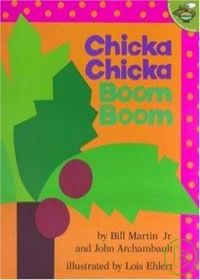 書名：Chicka Chicka Boom Boom1作者：Bill Martin Jr. and John ArchambaultLois Ehlert (ILT)1出版社：Simon & Schuster2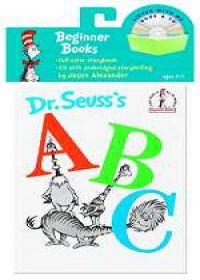 書名：Dr. Seuss’s ABC2作者：Dr. Seuss2出版社：Random House Children's Books3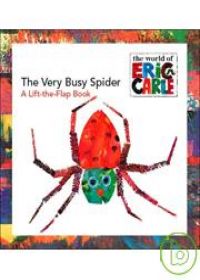 書名：The Very Busy Spider3作者：Eric Carle (ILT)3出版社：Price Stern Sloan4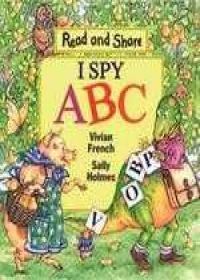 書名：I Spy ABC4作者：Vivian French and Sally HolmesSally Holmes (ILT)4出版社：Candlewick Pr5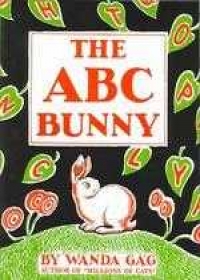 書名：The ABC Bunny5作者：Wanda GagHoward Gag (ILT)5出版社： Pr6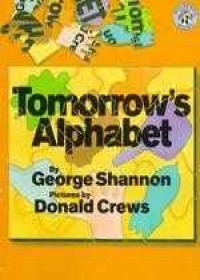 書名：Tomorrow’s Alphabet6作者：George ShannonDonald Crews (ILT)6出版社：Harpercollins Children’s Books1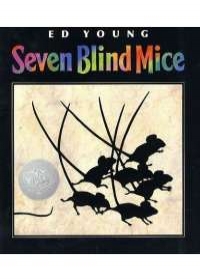 書名：Seven Blind Mice1作者：Ed Young1出版社：Penguin 2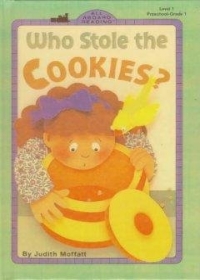 書名：Who Stole the Cookies?2作者：Judith Moffatt2出版社：Bt Bound3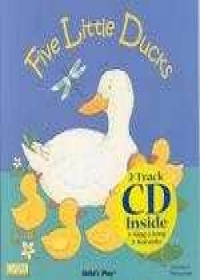 書名：Five Little Ducks3作者：Penny Ives (ILT)3出版社：Childs Play Intl Ltd4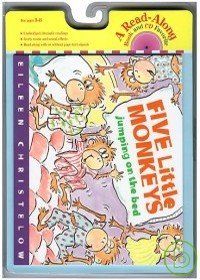 書名：Five Little Monkeys Jumping on the Bed 4作者：Eileen Christelow4出版社：Houghton Mifflin5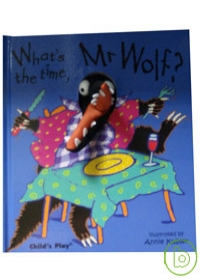 書名：What’s the Time, Mr. Wolf?5作者：Annie Kubler (ILT)5出版社：Childs Play Intl Ltd6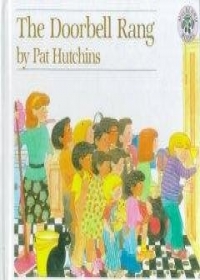 書名：The Doorbell Rang6作者：Pat Hutchins6出版社：Bt Bound7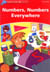 書名：Numbers, Numbers Everywhere7作者：Richard Northcott7出版社：Oxford University Press1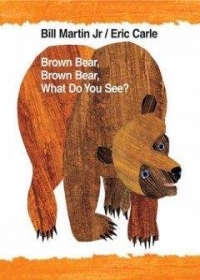 書名：Brown Bear, Brown Bear, What Do You See? 1作者：Bill Martin Jr.Eric Carle (ILT)1出版社：Henry Holt & Co2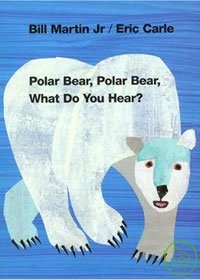 書名：Polar Bear, Polar Bear, What Do You Hear?2作者：Bill Martin Jr.Eric Carle (ILT)2出版社：Henry Holt & Co3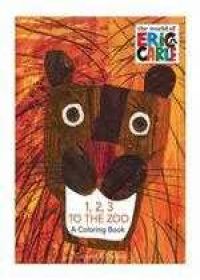 書名：1,2,3 to the Zoo: A Coloring Book 3作者：Eric Carle (ILT)3出版社：Price Stern Sloan4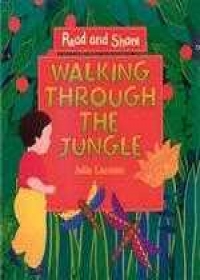 書名：Walking Through the Jungle4作者：Julie Lacome4出版社：Candlewick Pr5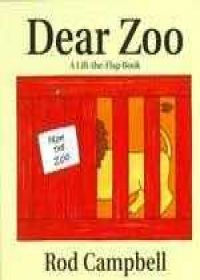 書名：Dear Zoo: A Lift-The-Flap Book5作者：Rod Campbell (ILT)5出版社：Simon & Schuster Merchandise & ???6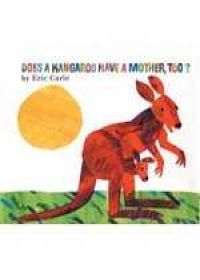 書名：Does a Kangaroo Have a Mother, Too? 6作者：Eric Carle6出版社：Harpercollins Children’s Books7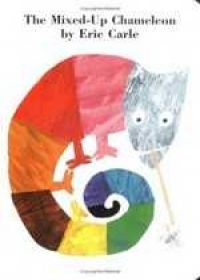 書名：The Mixed-Up Chameleon7作者：Eric Carle (ILT)7出版社：Harpercollins Children’s Books8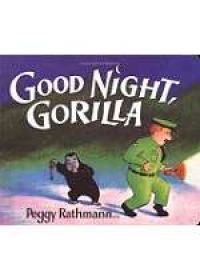 書名：Good Night, Gorilla8作者：Peggy Rathmann8出版社：Putnam Pub Group9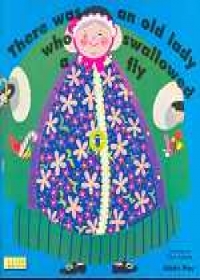 書名：There Was an Old Lady Who Swallowed a Fly9作者：Pam Adams (ILT)9出版社：Childs Play Intl Ltd10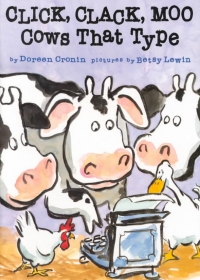 書名：Click Clack Moo: Cows That Type 10作者：Doreen CroninBetsy Lewin (ILT)10出版社：Simon & Schuster11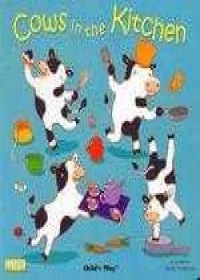 書名：Cows in the Kitchen11作者：Airlie Anderson (ILT)11出版社：Childs Play Intl Ltd12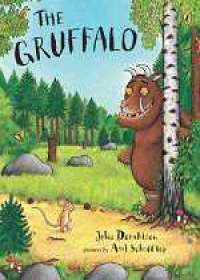 書名：The Gruffalo12作者：Julia DonaldsonAxel Scheffler (ILT)12出版社：Penguin 13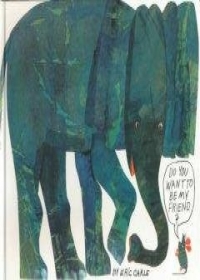 書名：Do You Want to Be My Friend?13作者：Eric Carle (ILT)13出版社：Bt Bound 1書名：Brown Bear, Brown Bear, What Do You See? 1作者：Bill Martin Jr.Eric Carle (ILT)1出版社：Henry Holt & Co2書名：Polar Bear, Polar Bear, What Do You Hear?2作者：Bill Martin Jr.Eric Carle (ILT)2出版社：Henry Holt & Co3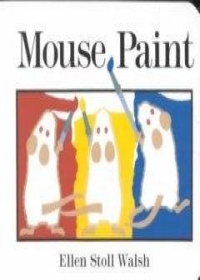 書名：Mouse Paint3作者：Walsh, Ellen Stoll3出版社：Harcourt Children’s Books4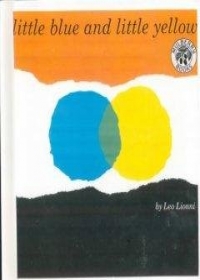 書名：Little Blue and Little Yellow4作者：Leo Lionni4出版社：Bt Bound5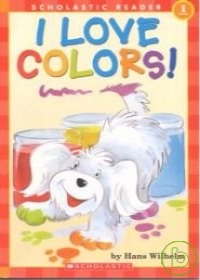 書名：I Love Colors!5作者：Hans Wilhelm5出版社：Scholastic1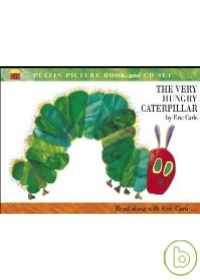 書名：The Very Hungry Caterpillar1作者：Eric Carle (ILT)1出版社：Puffin2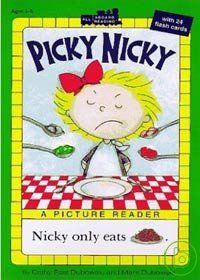 書名：Picky Nicky2作者：Cathy East DubowskiMark Dubowski2出版社：Price Stern Sloan3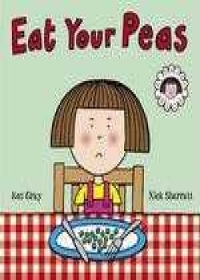 書名：Eat Your Peas3作者：Kes Gray Nick Sharratt (ILT)3出版社：Harry N Abrams Inc4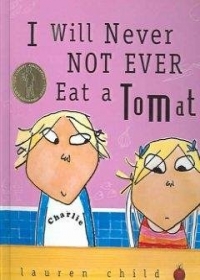 書名：I Will Never Not Ever Eat a Tomato 4作者：Lauren Child4出版社：Bt Bound5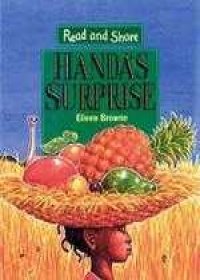 書名：Handa’s Surprise5作者：Eileen Browne5出版社：Candlewick Pr1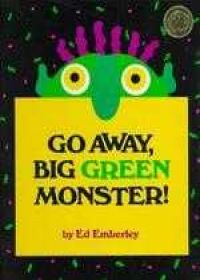 書名：Go Away, Big Green Monster! 1作者：Ed Emberley1出版社：Little Brown & Co2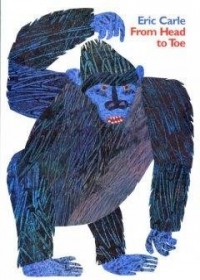 書名：From Head to Toe2作者：Eric Carle (ILT)2出版社：Harpercollins3書名：The Gruffalo3作者：Julia DonaldsonAxel Scheffler (ILT)3出版社：Penguin 1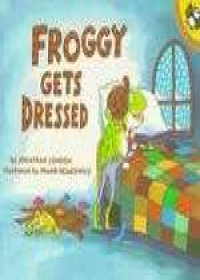 書名：Froggy Gets Dressed1作者：Jonathan LondonFrank Remkiewicz (ILT)1出版社：Penguin 2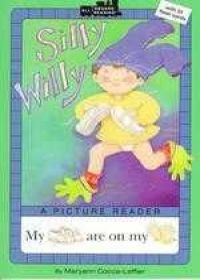 書名：Silly Willy: A Picture Reader/With 24 Flash Cards2作者：Maryann Cocca-Leffler2出版社：Price Stern Sloan3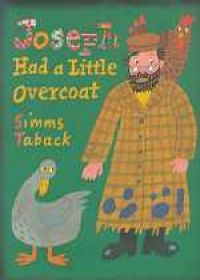 書名：Joseph Had a Little Overcoat3作者：Simms Taback (ILT)3出版社：Penguin 1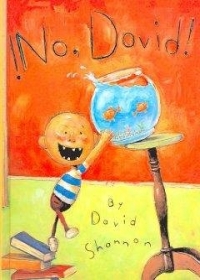 書名：No, David!1作者：David Shannon1出版社：Scholastic2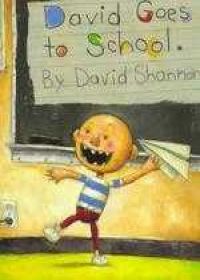 書名：David Goes to School2作者：David Shannon2出版社：Scholastic3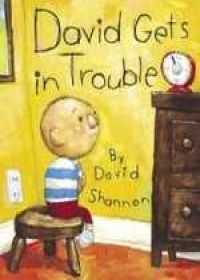 書名：David Gets in Trouble3作者：David Shannon3出版社：Scholastic4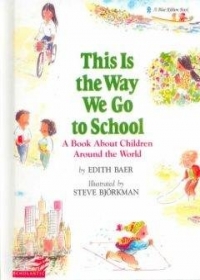 書名：This Is the Way We Go to School: A Book About Children Around the World4作者：Edith BaerSteve Bjorkman (ILT)4出版社：Bt Bound5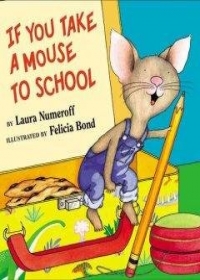 書名：If You Take a Mouse to School5作者：Laura Joffe NumeroffFelicia Bond (ILT)5出版社：Harpercollins1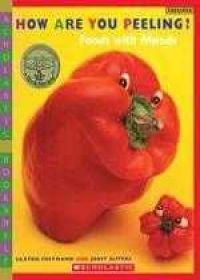 書名：How Are You Peeling?Foods with Moods1作者：Saxton FreymannJoost Elffers 1出版社：Scholastic2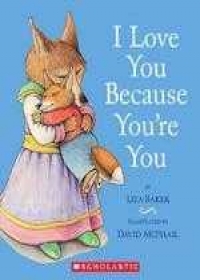 書名：I Love You Because You’re You2作者：Liza Baker David McPhail (ILT)2出版社：Scholastic3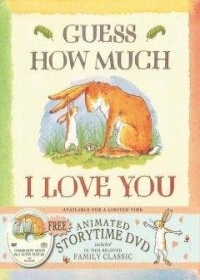 書名：Guess How Much I Love You3作者：Sam McBratneyJeram, Anita (ILT)3出版社：Candlewick Pr4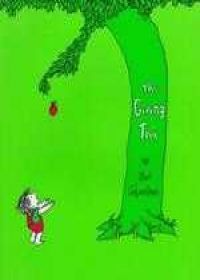 書名：Giving Tree4作者：Shel Silverstein4出版社：Harpercollins Children’s Books5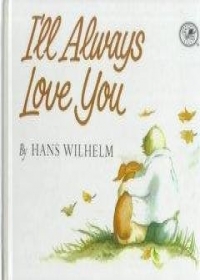 書名：I’ll Always Love You5作者：Hans Wilhelm5出版社：Bt Bound6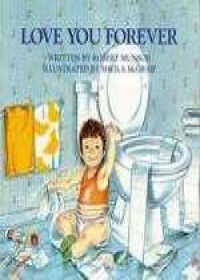 書名：Love You Forever6作者：Robert N. MunschSheila McGraw (ILT)6出版社：Firefly Books Ltd7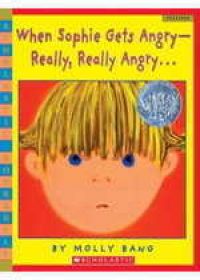 書名：When Sophie Gets Angry - Really, Really Angry7作者：Bang, Molly7出版社：Scholastic1書名：This Is the Way We Go to School: A Book About Children Around the World1作者：Edith BaerSteve Bjorkman (ILT)1出版社：Bt Bound2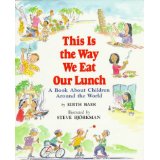 書名：This Is the Way We Eat Our Lunch: A Book About Children Around the World2作者：Edith BaerSteve Bjorkman (ILT)2出版社：Bt Bound3書名：Handa’s Surprise3作者：Eileen Browne3出版社：Candlewick Pr4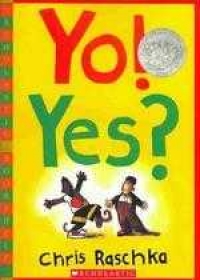 書名：Yo! Yes?4作者：Christopher Raschka 4出版社：Scholastic5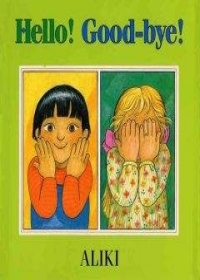 書名：Hello! Good-Bye!5作者：Aliki5出版社：Harpercollins Children’s Books1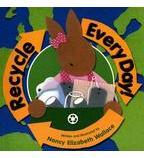 書名：Recycle Every Day!1作者：Nancy Elizabeth Wallace (ILT)1出版社：Scholastic2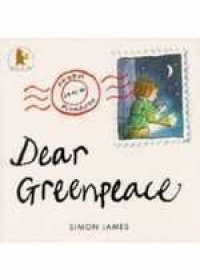 書名：Dear Greenpeace2作者：Simon James2出版社： Books3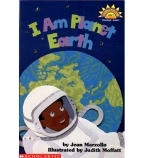 書名：I Am Planet Earth3作者：Jean Marzollo 3出版社：Scholastic4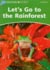 書名：Let’s Go to the Rainforest4作者：Fioma Kensol4出版社：Oxford University Press1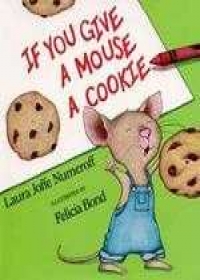 書名：If You Give a Mouse a Cookie1作者：Laura Joffe NumeroffFelicia Bond (ILT)1出版社：Harpercollins Children’s Books2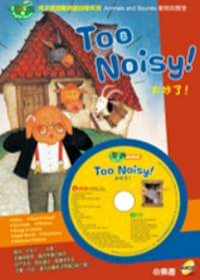 書名：Too Noisy!2作者：Sonja Lamut2出版社：東西圖書3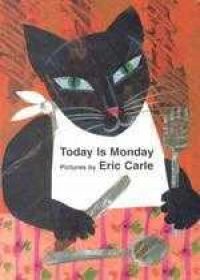 書名：Today Is Monday3作者：Eric Carle (ILT)3出版社：Putnam Pub Group4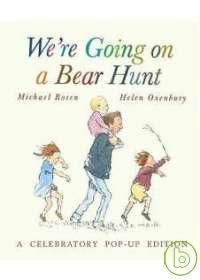 書名：We’re Going on a Bear Hunt Pop-Up Book4作者：Michael RosenHelen Oxenbury (ILT)4出版社： Books5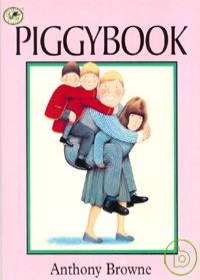 書名：Piggybook5作者：Anthony Browne5出版社：Random House Children’s Books6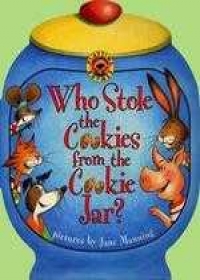 書名：Who Stole the Cookies from the Cookie Jar?6作者：Public Domain Manning, Jane K. (ILT)6出版社：Harpercollins Children’s Books7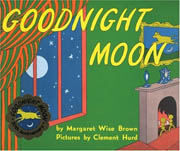 書名：Goodnight Moon7作者：Margaret Wise Brown7出版社：Harpercollins Children’s Books8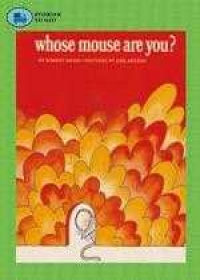 書名：Whose Mouse Are You?8作者：Robert Kraus Jose Aruego (ILT)8出版社：Simon & Schuster9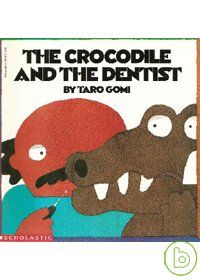 書名：The Crocodile And the Dentist9作者：Taro Gomi9出版社：Millbrook Press10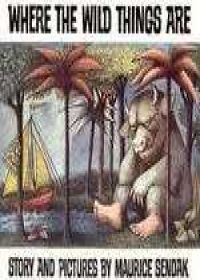 書名：Where the Wild Things Are10作者：Maurice Sendak10出版社：Harpercollins Children’s Books11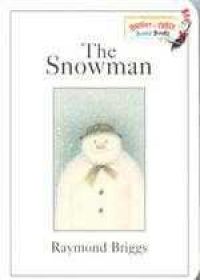 書名：The Snowman11作者：Raymond Briggs11出版社：Random House Children’s Books12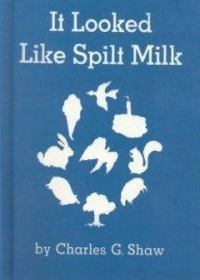 書名：It Looked Like Spilt Milk12作者：Charles G. Shaw12出版社：Bt Bound13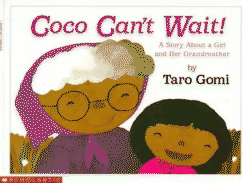 書名： Can’t Wait!13作者：Macmillian McGraw Hill13出版社：Scholastic臺北市97年度國民小學英語圖書經費補助計畫                                  臺北市政府教育局                                        北市教國字第09732092700號函頒壹、補助目的：臺北市政府教育局（以下簡稱本局）為推動本市國民小學英語閱讀活動，營造優質英語學習環境，鼓勵教師將英語圖書融入課程教學、推動班級共讀及進行英語閱讀指導活動，並鼓勵學生喜愛閱讀英語圖書，提升英語圖書借閱率，藉以涵養學生英語閱讀能力，特訂定本計畫。貳、補助對象：本市所屬公私立國民小學。參、補助項目：購置國小英語圖書經費。肆、補助原則：一、本計畫經費補助方式：（一）小型學校：96學年度一至六年級普通班班級數為18班（含）以下，每校補助5萬元為原則，本局將視實際圖書採購金額調整補助額度。（二）一般學校：1.以部分補助為原則，各校應積極自籌相關經費共同推展。2.各校向本局申請補助計畫經費，以不超過新臺幣20萬元為原則，惟本局將視經費編列、申請校數及學校規模情形調整補助額度。  (三)私立學校：比照小型學校，每校以補助5萬元為原則，本局將視實際圖書採購金額調整補助額度。二、本局核定各校申請計畫補助經費之審核原則如下：（一）扶助小校原則：小型規模英語教學資源不足學校提出申請將優先補助。（二）激勵發展原則：視所訂計畫之效益情形及申請書單之適切性及規劃推動英語閱讀教學之可行性、近年相關評鑑訪視結果與英語圖書徵稿活動得獎情形，優先補助。（三）均衡發展原則：考量本局補助經費有限，本經費將均衡補助各行政區學校，惟如申請情形符合扶助小校及激勵原則，部分行政區得酌增補助校數。（四）積極效益原則：各校所申請採購之圖書，應考量各年段學生學習程度並妥善規劃書單，且對英語圖書融入教學及提升學生英語閱讀能力具積極作用，所擬訂之推動策略應具可行性及效益性。三、依本市95學年度國民小學英語教學訪視報告建議，各校應提出周全及有效之英語閱讀計畫，藉以提升學生閱讀英語圖書之興趣與習慣。除擴充英語圖書數量外，亦應擬訂提升英語圖書借閱率之策略。各校應針對校內英語圖書詳加整理與分類，並分析與英語課程教材之相關性、鑑定英語圖書適用之英語能力程度，並進行完整之圖書系統登錄，以供學生檢索借閱。教師亦可搭配課程，提供學生借閱書單及英語圖書閱讀重點，鼓勵學生進行閱讀。另有效運用班級共讀及各項增進閱讀興趣策略，有助於鼓勵學生積極閱讀。四、各校申請採購英語圖書撥至學校後，需積極推展英語閱讀教學，獲審核通過之計畫，需於教學實施一年後（98年11月）提交英語閱讀推動成果報告。伍、申請方式：各校經召開相關會議討論學校現有英語圖書資源、增購英語圖書需求、推動英語閱讀融入教學策略及參考出版社推薦之優良圖書書單（可於3月24日後至文化國小網頁下載）等事項後，擇定購置英語圖書書單，並於（週五）前將申請計畫書（含詳細書單、3份英語閱讀教學活動設計）一式3份（均需完成校內核章），以電子檔word形式（光碟燒錄）送至文化國小。申請計畫書應包含下列項目：一、學校英語藏書情形。二、學校運用英語藏書現況分析：（一）學校近2年英語圖書融入英語教學情況。（二）學校近2年推動英語閱讀教學及活動情形。三、學校資源條件：（一）學校可資運用之條件與資源。（二）學校近2年編列或募集購置英語圖書經費情形。四、計畫實施方式：（一）依實際英語教學需求與規劃，進行英語閱讀教學活動設計。（二）研擬推動英語圖書融入英語教學策略。（三）計畫實施期程。（三）計畫執行之延續性及成效評估方式。五、預期效益：執行本計畫之預期達成效益。六、購置英語圖書需求：詳細書單。（本次英語圖書採購為推動班級共讀，一本書將購置35冊，書籍數量若多於班級人數時，學校可用於充實圖書室藏書或書籍遺失、破損之補充。）七、自籌經費情形：學校自籌經費運用方式說明。八、其他：94-96年參與本市英語圖書徵稿活動情形等。陸、收件方式暨地點： 一、請依申請資料檢核表（附件一）確認申請資料是否完備。二、申請資料以聯絡箱郵寄方式進送臺北市北投區文化國民小學教務處（11253臺北市北投區文化三路1號，教育局聯絡箱：111）。柒、審查程序：一、本案於申請截止日後，將由本市英語教學工作組召集組成審核小組，並依審核原則進行書面審核，獲審核通過者將視計畫執行方式、自籌經費及本局預算情形，核定補助經費。二、 獲本局同意補助之學校，由本局於97年5月底前正式行文通知審核結果，並由本市英語教學工作組協助統一採購英語圖書並發送各校。獲補助學校應確實依所訂計畫期程與內容推動執行，並於圖書撥至各校實際教學1 年後，於98年11月底前，函報成果報告至本局核備。三、獲補助學校如未推動英語閱讀，且未於98年11月提交英語閱讀推動成果報告，爾後將不予補助相關經費。捌、本計畫經局長核定後實施，修正時亦同。